Załącznik nr 1 do SWZFORMULARZ OFERTYNr referencyjny :5/09/2023/P/DIRZadanie pt. „Opracowanie dokumentacji projektowej na wymianę sieci wodociągowej wraz z przyłączami na terenie miasta Chodzieży-etap II”ZAMAWIAJĄCY:Miejskie Wodociągi i Kanalizacja spółka z o.o. w Chodzieży  64-800 Chodzieżul. Jana Kochanowskiego 29WYKONAWCA:Niniejsza oferta zostaje złożona przez1:OSOBA UPRAWNIONA DO KONTAKTÓW:3. Ja (my) niżej podpisany(i) oświadczam(y), że:1. Oferujemy wykonanie całości przedmiotu zamówienia za cenę ryczałtową: brutto:	PLN (słownie:	)należny podatek VAT 23% co daje kwotę brutto:	PLN (słownie:	)W tym:Podana cena obejmuje wszystkie koszty niezbędne do należytego wykonania niniejszego zamówienia.Oświadczamy, że zapoznaliśmy się ze Specyfikacją  Warunków Zamówienia, w tym także z Projektem Umowy i uzyskaliśmy wszelkie informacje niezbędne do przygotowania niniejszej oferty. W przypadku wyboru naszej oferty zobowiązujemy się do zawarcia Umowy zgodnej z niniejszą ofertą, na warunkach określonych w Specyfikacji Warunków Zamówienia oraz w miejscu i terminie wyznaczonym przez Zamawiającego, a przed zawarciem Umowy wniesienia zabezpieczenia należytego wykonania umowy.Oświadczamy, że uważamy się za związanych niniejszą ofertą przez czas wskazany w Specyfikacji Warunków Zamówienia.Termin realizacji zadania: do 15 listopada 2023 Oświadczam, że wypełniłem obowiązki informacyjne przewidziane w art. 13 lub art. 14 RODO wobec osób fizycznych, od których dane osobowe bezpośrednio lub pośrednio pozyskałem w celu ubiegania się o udzielenie zamówienia  w niniejszym postępowaniu.Załącznikami do niniejszej oferty są:Podpis(y):Załącznik nr 2 do SWZNr referencyjny :5/09/2023/P/DIROŚWIADCZENIEO PRZYNALEŻNOŚCI LUB BRAKU PRZYNALEŻNOŚCI DO GRUPYKAPITAŁOWEJPrzystępując do postępowania w sprawie zamówienia prowadzonego w trybie przetargu pt. ”Przebudowa sieci wodociągowej wraz z przyłączami na terenie miasta Chodzieży -etap II”Działając w imieniu i na rzecz …………………………………………………..oświadczam, że ja niżej podpisany  Wykonawca, którego reprezentuję nie należy do grupy kapitałowej z żadnym z pozostałych wykonawców, którzy złożyli oferty w tym postępowaniu*.Oświadczam, że Wykonawca, którego reprezentuję należy do grupy kapitałowej z innym Wykonawcą (Wykonawcami), którzy złożyli oferty w tym postępowaniu tj.(podpis Wykonawcy) - niepotrzebne skreślićZałącznik nr 3 do SWZNr referencyjny :5/09/2023/P/DIRZOBOWIĄZANIE O ODDANIU WYKONAWCY
DO DYSPOZYCJI NIEZBĘDNYCH ZASOBÓW NA POTRZEBY WYKONANIAZAMÓWIENIADziałając w imieniu ………………………………………………	 z siedzibą w ………………………………………………………………………………………………………….oświadczam, ww. podmiot trzeci zobowiązuje się, na zasadzie art. 118 ust. 1 ustawy z dnia 11 września 2019 r. Prawo zamówień publicznych (t.j. Dz. U. z 2022 r. poz. 1710) udostępnić wykonawcy przystępującemu do postępowania w sprawie zamówienia  prowadzonego w trybie przetargu 
pt. „Opracowanie dokumentacji projektowej na wymianę sieci wodociągowej wraz z przyłączami na terenie miasta Chodzieży -etap II ”-zadanie nr ………….tj……………………………………………………………………………………………………………z siedzibą w………………………………………………………………………………………………(dalej: „Wykonawca”), następujące zasoby:…………………………………………………………..……………………………………………………………………………………………………………..na potrzeby spełnienia przez Wykonawcę następujących warunków udziału w Postępowaniu:Wykonawca będzie mógł wykorzystywać ww. zasoby przy wykonywaniu zamówienia w następujący sposób:	……………………………………………………………………………W wykonywaniu zamówienia będziemy uczestniczyć w następującym czasie i zakresie:Ww. podmiot trzeci, na zdolnościach, którego Wykonawca polega w odniesieniu do warunków udziału w postępowaniu dotyczących wykształcenia, kwalifikacji zawodowych lub doświadczenia, zrealizuje usługi, których wskazane zdolności dotyczą……………………………………………………………………………Z Wykonawcą łączyć nas będzie…………………………………………………………………………..……Data…………………………(podpis)Załącznik nr 4 do SWZNr referencyjny :5/09/2023/P/DIR(Nazwa i adres Wykonawcy)OŚWIADCZENIEO SPEŁNIANIU WARUNKÓW UDZIAŁU W POSTĘPOWANIU O UDZIELENIE ZAMÓWIENIA  ORAZ W SPRAWIE BRAKU PODSTAW WYKLUCZENIAPrzystępując do postępowania w sprawie zamówienia  prowadzonego w trybie przetargu „Opracowanie dokumentacji projektowej na wymianę sieci wodociągowej wraz z przyłączami na terenie miasta Chodzieży -etap II”-zadanie nr ………….ja niżej podpisana/y oświadczam że:1.	Posiadam uprawnienia do wykonywania określonej działalności lub czynności, jeżeli przepisy prawa nakładają obowiązek posiadania takich uprawnień.2.	Posiadam wiedzę i doświadczenie.3.	Dysponuję odpowiednim potencjałem technicznym oraz osobami zdolnymi do wykonania zamówienia lub  	przedstawię pisemne zobowiązanie innych podmiotów do oddania do mojej dyspozycji niezbędnych zasobów na okres korzystania z nich przy wykonaniu zamówienia, jeżeli będę polegał na wiedzy i doświadczeniu, potencjale technicznym, osobach zdolnych do wykonania zamówienia lub zdolnościach finansowych innych podmiotów, niezależnie od charakteru prawnego łączącego mnie z nimi stosunków.4.	Znajduję się w sytuacji ekonomicznej i finansowej zapewniającej wykonanie zamówienia.5.	Jesteśmy uprawnieni do występowania w obrocie prawnym, zgodnie z wymaganiami ustawowymi,6.	Zapoznałem się ze wszystkimi warunkami zamówienia określonymi w zaproszeniu, oraz wzorze umowy i przyjmuję je bez zastrzeżeń.7.	Uzyskałem wszystkie informacje niezbędne do prawidłowego przygotowania oferty.8.     Uważam się za związanego niniejszą ofertą na czas wskazany w zaproszeniu do złożenia oferty.9.	W przypadku wyboru mojej oferty, zobowiązuję się do zawarcia umowy na warunkach zawartych w zaproszeniu do złożenia oferty SWZ  oraz w terminie i miejscu określonym przez zamawiającego.10. Nie podlegamy wykluczeniu z ubiegania się o udzielenie zamówienia zgodnie z § 10  Regulaminu Udzielania Zamówień w Miejskich Wodociągach i Kanalizacji Spółce z o.o. w Chodzieży.Imię, nazwisko i podpis osoby uprawnionej do reprezentacji WykonawcyZałącznik nr 5 do SWZWYKAZ WYKONANYCH PRAC PROJEKTOWYCH W związku ze złożeniem oferty w postępowaniu o udzielenie zamówienia  pt. „Opracowanie dokumentacji projektowej na wymianę sieci wodociągowej wraz z przyłączami na terenie miasta Chodzieży -etap II”-zadanie nr ………….oświadczam, że w okresie ostatnich 3 lat przed upływem terminu składania ofert, a jeżeli okres prowadzenia działalności jest krótszy - w tym okresie, wykonaliśmy następujące prace projektowe  opisane w pkt 4.2.1 a) SWZOŚWIADCZAM(Y), ŻE:wykonałem (wykonaliśmy) następujące prace projektowe:UWAGA -Na żądanie Zamawiającego  Wykonawca będzie  zobowiązany załączyć dowody potwierdzające wykonanie wskazanych w tabeli powyżej prac projektowych  w sposób należyty, w szczególności dowody muszą zawierać informacje o tym czy  prace projektowe zostały wykonane zgodnie z przepisami prawa budowlanego i prawidłowo ukończone.Załącznik nr 6 do SWZWYKAZ OSÓBSKIEROWANYCH PRZEZ WYKONAWCĘ DO REALIZACJI ZAMÓWIENIAW związku ze złożeniem oferty w postępowaniu o udzielenie zamówienia  pt. „Opracowanie dokumentacji projektowej na wymianę sieci wodociągowej wraz z przyłączami na terenie miasta Chodzieży -etap II”-zadanie nr ………….oświadczam, że:Zamówienie niniejsze wykonywać będą następujące osoby posiadające wymagane kwalifikacje zawodowe oraz posiadające wymagane uprawnienia:UWAGA - WYKONAWCA wypełnia tylko kolumny: „Imię i nazwisko” „Podstawa Wykonawcy do dysponowania daną osobą”.Załącznik nr 7 do SWZUMOWA NR(projekt)zawarta w dniu ............................... w Chodzieży  pomiędzy:Miejskimi Wodociągami i Kanalizacją Spółką z ograniczoną odpowiedzialnością z siedzibą w Chodzieży przy ulicy Kochanowskiego 29 (64-800 Chodzież), wpisaną do rejestru przedsiębiorców prowadzonego przez Sąd Rejonowy Poznań - Nowe Miasto i Wilda w Poznaniu, IX Wydział Gospodarczy Krajowego Rejestru Sądowego, pod numerem 0000046107, legitymującą się następującym numerem NIP 7642191608 oraz numerem REGON 570858709, posiadającą kapitał zakładowy w wysokości 43.442.000,00 złotychreprezentowaną przez Pana Stanisława Binieckiego		Prezesa zwaną dalej „Zamawiającym”a........................... z siedzibą w ...................., (kod pocztowy) przy ul. ............, wpisaną do Krajowego Rejestru Sądowego pod numerem KRS ...................... w Sądzie Rejonowym dla ................................. w ................., ...... Wydziale Gospodarczym Krajowego Rejestru Sądowego, kapitał zakładowy .........................................., NIP …………………… Regon …….…………..…, zwaną dalej Wykonawcą, reprezentowaną przez:………………………………………………………………………………………………………………………………………………………………………………………………Niniejsza umowa została zawarta w wyniku przeprowadzonego postępowania o udzielenie zamówienia publicznego (znak sprawy:…………..) w trybie przetargu którego wartość nie przekracza progi unijne w rozumieniu przepisów ustawy z dnia 11 września 2019 roku – Prawo zamówień publicznych (Dz. U. z 2022 r. poz.1710 ze zm.) o następującej treści:§ 1Przedmiot umowy1. Przedmiot Umowy stanowi opracowanie kompletnej, prawidłowej i kompleksowej dokumentacji projektowej dla realizacji zadań•	Wraz  z uzyskaniem wymaganych przepisami lub Umową opinii, uzgodnień i pozwoleń oraz pełnienie nadzoru autorskiego w okresie realizacji robót budowlanych na podstawie opracowanej przez Wykonawcę dokumentacji projektowej i w okresie rękojmi i gwarancji na te roboty.2. Zamówienie obejmuje wykonanie kompletnej dokumentacji projektowej, wykonawczej, uzyskanie wszelkich pozwoleń, decyzji, warunków, uzgodnień etc. umożliwiających realizację inwestycji, pełnienie nadzoru autorskiego.3. Dokumentacja stanowiąca przedmiot zamówienia winna odpowiadać przepisom prawa i odnośnym normom, a także wymaganiom technicznym obowiązujących w dniu przekazania przedmiotu zamówienia Zamawiającemu. Dokumentacja stanowiąca przedmiot zamówienia winna spełniać wymogi określone w prawie zamówień publicznych dla opisu przedmiotu zamówienia na roboty budowlane oraz uwzględniać inne wymogi określone w prawie zamówień publicznych dla realizacji inwestycji. Dokumentacja musi umożliwiać ogłoszenie i przeprowadzenie postępowania o udzielenie zamówienia publicznego w sposób zgodny z przepisami i złożenie oferty dla wykonania zadania inwestycyjnego objętego dokumentacją. Dokumentacja musi umożliwiać wykonanie inwestycji w pełnym zakresie, zgodnie z przepisami, normami, zasadami sztuki budowlanej oraz zasadami wiedzy technicznej, bez wad, a także w sposób nadający się do eksploatacji. 4. Zamawiający nie dopuszcza wskazywania w opracowanej dokumentacji projektowej znaków towarowych, patentów lub pochodzenia, źródła lub szczególnego procesu, który charakteryzuje produkty lub usługi dostarczane przez konkretnego Wykonawcę. Jedynym wyjątkiem od tej zasady jest przypadek, w którym takie wskazanie jest uzasadnione specyfiką przedmiotu zamówienia i nie ma możliwości opisania przedmiotu zamówienia za pomocą dostatecznie dokładnych określeń a wykonawca uzyskał uprzednio pisemną zgodę zamawiającego na takie wskazanie. W przypadku wyrażenia przez zamawiającego pisemnej zgody na takie wskazanie, wykonawca jest zobowiązany opisać w dokumentacji specyfikę przedmiotu zamówienia powodującą konieczność takiego wskazania oraz użyć przy wskazaniu słów „lub równoważne”. W takim przypadku obowiązkiem wykonawcy jest określenie szczegółowych cech i parametrów, które umożliwią dopuszczenie towarów i urządzeń innych producentów jako równoważnych.5. W przypadku konieczności uaktualnienia kosztorysów inwestorskich Wykonawca w terminie 10 dni, dostosuje je do aktualnej bazy cenowej na każde polecenie Zamawiającego. Wykonawca zobowiązany będzie w razie potrzeby dwa razy uaktualnić kosztorysy w ramach umówionego wynagrodzenia (bez dodatkowej płatności z tego tytułu), każda kolejne aktualizacja będzie przedmiotem odrębnego zlecenia.6. Wykonawca zobowiązany jest do brania udziału w przygotowaniu odpowiedzi na pytania oferentów w postępowaniu przetargowym na realizację zadań. Wykonawca zobowiązuje się do nieodpłatnego i niezwłocznego udzielania wyjaśnień na ewentualne zapytania, złożone w toku przetargu na realizację zadania na podstawie wykonanej dokumentacji projektowej, a także zajmowania stanowiska w przypadku złożenia odwołania. Wykonawca ma obowiązek udzielić odpowiedzi w ciągu 24 godzin od dnia przekazania pytań przez Zamawiającego.7. Wykonawca zobowiązuje się posiadać przez cały okres realizacji niniejszej Umowy ubezpieczenie od odpowiedzialności cywilnej w zakresie prowadzonej działalności związanej z przedmiotem zamówienia, przy czym suma ubezpieczenia nie może być niższa niż wartość oferty brutto. Zamawiający może żądać kopii aktualnie obowiązującej polisy ubezpieczeniowej wraz z potwierdzeniem opłacenia wymagalnych składek na dowolnym etapie obowiązywania niniejszej umowy.8. Wykonawca ma obowiązek konsultowania z Zamawiającym istotnych rozwiązań konstrukcyjnych, funkcjonalnych i materiałowych mających wpływ na koszty robót budowlanych, które będą wykonywane na podstawie opracowanego przedmiotu umowy, a także przedłożenie ewentualnych propozycji rozwiązań nie ujętych, a istotnych z punktu widzenia Wykonawcy dla prawidłowego wykonania zamówienia.9. Zamawiający dopuszcza zmiany w stosunku do przedstawionych wymagań pod warunkiem akceptacji przez Zamawiającego rozwiązań alternatywnych oraz uzyskania przez Wykonawcę wszelkich niezbędnych uzgodnień z osobami trzecimi. 10. Wykonawca zobowiązuje się do sprawowania nadzoru autorskiego nad robotami budowlanymi wykonywanymi na podstawie opracowanej dokumentacji projektowej w zakresie wynikającym z ustawy Prawo budowlane. Nadzór autorski będzie sprawowany od dnia rozpoczęcia robót budowlanych objętych projektem lub jego części do dnia dokonania przez Zamawiającego odbioru końcowego robót budowlanych.11. Wykonawca zagwarantuje Zamawiającemu możliwość sprawdzenia i bieżącej kontroli postępu prac projektowych.§ 2Termin wykonania1. Wykonawca zobowiązany jest wykonać zamówienie (wykonanie dokumentacji projektowej wraz ze złożenie wniosku wydanie decyzji pozwolenie na budowę lub zgłoszenia  w terminie  do 15 listopada 2023 r.2. Przekazanie przedmiotu umowy nastąpi zgodnie z zakresem rzeczowym wraz z uzyskanymi wszystkimi ostatecznymi decyzjami warunkującymi realizację robót budowlanych.3. Nadzór autorski będzie świadczony w okresie realizacji robót budowlanych wykonywanych na podstawie dokumentacji projektowej będącej przedmiotem umowy oraz w okresie rękojmi i gwarancji jakości na te roboty.4. W przypadku wystąpienia okoliczności niezależnych od Wykonawcy, skutkujących niemożnością dotrzymania terminu określonego w ust.1, termin ten może ulec przedłużeniu, nie więcej jednak, niż o czas trwania tych okoliczności.5. Termin określony w ust. 1 może ulec zmianie wyłącznie w przypadkach wskazanych w § 14 niniejszej Umowy.6. W przypadku zagrożenia niewykonania przedmiotu niniejszej Umowy w wymaganym w ust.1 terminie z przyczyn niezależnych od Zamawiającego, Zamawiający może polecić Wykonawcy podjęcie kroków dla przyspieszenia tempa prac projektowych. Wszystkie koszty związane z podjętymi działaniami obciążają Wykonawcę, chyba, że niezwłocznie uzasadni on, iż termin wykonania prac projektowych nie jest niczym zagrożony. W przypadku dwukrotnego nie zastosowania się przez Wykonawcę do poleceń - Zamawiający jest uprawniony do odstąpienia od umowy z prawem żądania od Wykonawcy pełnego odszkodowania niezależnie od kar umownych przewidzianych w niniejszej umowie. Wykonawcy nie przysługuje w takim przypadku prawo do jakichkolwiek odszkodowań. Wykonawca może żądać jedynie wynagrodzenie za faktycznie wykonane pracę projektową.§ 3Nadzór autorski1. W ramach umówionego wynagrodzenia Wykonawca zobowiązuje się do pełnienia nadzoru autorskiego w okresie realizacji robót budowlanych wykonywanych na podstawie opracowanej dokumentacji projektowej oraz w okresie rękojmi i gwarancji jakości na te roboty.2. Wykonawca na żądanie Zamawiającego pełnić będzie nadzór autorski zgodnie z obowiązującymi przepisami prawa budowlanego w tym w zakresie, w tym zwłaszcza w zakresie:1) stwierdzenia w toku wykonywania robót budowlanych zgodności ich realizacji z dokumentacją projektową w zakresie wskazanym przez Zamawiającego;2) uzgadniania wprowadzania rozwiązań zamiennych i równoważnych w stosunku do przewidzianych w dokumentacji projektowej;3) wyjaśniania wątpliwości dotyczących dokumentacji projektowej i zawartych w niej rozwiązań powstałych w toku realizacji robót budowlanych;4) opiniowania (w zakresie zgodności z założeniami dokumentacji projektowej) badań geologicznych oraz innych opracowań z branży geotechnicznej przedkładanych przez wykonawcę robót budowlanych w trakcie ich realizacji;5) dostosowywania dokumentacji projektowej do wyników badań geologicznych podłoża gruntowego wykonywanych i przedkładanych przez wykonawcę robót w trakcie realizacji robót budowlanych oraz ewentualnie odbiegających od wyników badań sporządzonych na etapie opracowywania dokumentacji projektowej objętej niniejszym zamówieniem;6) przedkładania Zamawiającemu wyjaśnień precyzujących przyczyny wystąpienia rozbieżności pomiędzy dokumentacją projektową a stanem faktycznym;7) czuwania by zakres wprowadzonych zmian nie spowodował istotnej zmiany zatwierdzonego projektu budowlanego wymagającej uzyskania nowego pozwolenia na budowę, a w przypadku, gdy proponowane zmiany będą powodować istotną zmianę zatwierdzonego projektu budowlanego skutkującą koniecznością uzyskania nowego pozwolenia na budowę – oceny i informowania Zamawiającego o tej okoliczności;8) udziału w naradach technicznych, w odbiorach częściowych i odbiorze końcowym,9) doradztwa w innych sprawach dot. przedmiotu umowy;10) wykonywania wszelkich praw i obowiązków projektanta związanych z pełnieniem nadzoru autorskiego określonego przez przepisy prawa, w szczególności wynikających z art. 20 ust. 1 pkt 4 ustawy z dnia 7 lipca 1994 r. – Prawo budowlane.3. Zamawiający każdorazowo wyznaczy Wykonawcy termin na realizację obowiązków związanych z pełnieniemnadzoru autorskiego, o których stanowi § 3 ust. 2 umowy. Podstawę podjęcia czynności nadzoru autorskiego przez Wykonawcę stanowi w szczególności wezwanie przekazane przez inspektora nadzoru o konieczności osobistego stawiennictwa Wykonawcy w miejscu realizacji robót budowlanych, siedzibie Zamawiającego lub innym miejscu wskazanym przez inspektora nadzoru.4. Nadzór autorski pełniony będzie przez osobę wskazaną w opracowanej dokumentacji projektowej jako projektant na wezwanie Zamawiającego z dokonaniem wpisu do dziennika budowy dotyczącym podjętych ustaleń lub poprzez sporządzenie stosownej opinii/protokołu.5. W razie nieobecności osób wyznaczonych przez Wykonawcę do pełnienia nadzoru autorskiego (np. z uwagi na urlop, chorobę lub z jakichkolwiek innych przyczyn), jest on zobowiązany niezwłocznie zapewnić zastępstwo przez osobę posiadającą odpowiednie kwalifikacje i pełnomocnictwa. O potrzebie zastępstwa Wykonawca jest zobowiązany powiadomić Zamawiającego niezwłocznie na piśmie wraz z uzasadnieniem, jednak nie później niż 7 dni przed planowanym zastępstwem (nie dotyczy przypadku choroby lub śmierci osoby zastępowanej). Wprowadzenie zastępstwa wymaga zgody Zamawiającego.§ 4Wynagrodzenie1. Za wykonanie przedmiotu umowy Zamawiający zapłaci Wykonawcy wynagrodzenie ryczałtowe zgodnie z art. 632 Kodeksu Cywilnego.2. Wynagrodzenie, o którym mowa w ust.1 ustala się na podstawie złożonej oferty na kwotę: ................................................................. zł brutto (słownie:……................................................................), w tym podatek VAT w ustawowej wysokości w tym:3. Wynagrodzenie ryczałtowe określone w ust. 2 niniejszego paragrafu, zawiera wszelkie koszty niezbędne do zrealizowania całego zamówienia (tj. wszystkich prac niezbędnych do realizacji przedmiotu zamówienia oraz obejmuje także ryzyko związane z wynagrodzeniem ryczałtowym) i uwzględnia zakres czynności i obowiązków wynikających wprost z SWZ oraz uprawnień wynikających z gwarancji, jak również wszelkie koszty w nich nieujęte, a bez których nie można wykonać zamówienia w zakresie podanym w opisie przedmiotu zamówienia, zgodnie z SWZ, obowiązującymi przepisami, Prawem budowlanym oraz należny podatek VAT. Nie uwzględnienie powyższego przez Wykonawcę w wynagrodzeniu ryczałtowym nie stanowi podstawy do ponoszenia przez Zamawiającego jakichkolwiek dodatkowych kosztów w terminie późniejszym.4. Wykonawca oświadcza, że jest podatnikiem podatku VAT, uprawionym do wystawienia faktury VAT. Numer NIP Wykonawcy ……………………5. Wykonawca prześle fakturę VAT w formie elektronicznej, na podstawie podpisanego oświadczenia o akceptacji faktur wystawionych w formie elektronicznej (załącznik do umowy). FA VAT powinna w treści zawierać nr zawartej umowy z Zamawiającym (w/w). 6. Płatności wynikające z przedstawionych faktur zostaną uregulowane przelewem z zastosowaniem mechanizmu podzielonej płatności (MPP), w terminie 30 dni od daty doręczenia Zamawiającemu prawidłowo wystawionej faktury, na rachunek bankowy wskazany w jej treści.7. Za nieterminowe płatności faktur Wykonawca ma prawo naliczyć odsetki ustawowe.8. Wykonawca zobowiązuje się do wskazania numeru rachunku bankowego uwidocznionego w wykazie o którym mowa w art. 96b ust. 1-3 ustawy o podatku od towarów i usług (tzw. biała lista podatników). W przypadku, gdy numer rachunku bankowego Wykonawcy nie znajduje się w wykazie o którym mowa powyżej (białej liście podatników), Zamawiający poinformuje urząd skarbowy właściwy dla Wykonawcy o dokonaniu zapłaty na rachunek bankowy spoza wykazu w terminie 3 dni od dnia przeprowadzenia transakcji.9. Dniem zapłaty wynagrodzenia jest dzień wydania dyspozycji przelewu z rachunku bankowego Zamawiającego.10. Wykonawca ponosi pełną odpowiedzialność z tytułu przyjętej przez niego w ofercie stawki podatku VAT i w razie niewłaściwego jej wskazania nie może żądać od Zamawiającego dopłat i odszkodowań.11. W przypadku otrzymania faktury nieprawidłowej albo niezgodnej z umową Zamawiającemu przysługuje prawo odmowy jej zapłaty do czasu doręczenia Zamawiającemu prawidłowo wystawionej faktury lub faktury korygującej.12. Wykonawca nie może dokonać przelewu należnych mu z niniejszej Umowy wierzytelności na rzecz osób trzecich bez uzyskania uprzedniej pisemnej zgody Zamawiającego.§ 5Rozliczenie1. Zapłata wynagrodzenia należnego Wykonawcy za roboty objęte niniejszą Umową będzie następować na podstawie faktury częściowej oraz na podstawie faktury końcowej.2. Rozliczanie pomiędzy stronami za wykonany przedmiot umowy będzie się odbywało następującymi fakturami:1) 70 % wynagrodzenia, o którym mowa w § 4 ust. 2 umowy za wykonanie dokumentacji: projektu zagospodarowania terenu i projektu architektoniczno-budowlanego wraz z złożeniem wniosku o uzyskanie decyzji pozwolenie na budowę lub zgłoszenia robót2) 30 % wynagrodzenia, o którym mowa w § 4 ust. 2 umowy za uzyskanie decyzji pozwolenie na budowę lub zgłoszenia robót i przekazanie projektu technicznego.3. Zamawiający nie przewiduje udzielenia Wykonawcy zaliczek na poczet wykonania przedmiotu zamówienia.4. Podstawą do wystawienia faktury częściowej jest:1) Przekazanie Zamawiającemu wniosku o wydanie decyzji pozwolenie na budowę.2) Podpisany przez Zamawiającego, Wykonawcę, Podwykonawcę, dalszego Podwykonawcę protokół odbioru kompletnej dokumentacji projektowej (tj. projektu zagospodarowania terenu i projektu architektoniczno-budowlanego).3) Oświadczenie Wykonawcy o braku zaległości finansowych w zapłacie wynagrodzenia wobec jakichkolwiek Podwykonawców i dalszych Podwykonawców.4) Oświadczenie Podwykonawców o braku wymagalnych roszczeń finansowych wobec Wykonawcy.5) Oświadczenie dalszych Podwykonawców o braku wymagalnych roszczeń finansowych wobec Podwykonawców.6) Kopie przelewu wynagrodzenia Podwykonawcom i dalszym Podwykonawcom.5. Podstawą do wystawienia faktury końcowej jest:1) Uzyskanie wszelkich niezbędnych uzgodnień, zezwoleń oraz decyzji w tym decyzji pozwolenie na budowę oraz protokół odbioru dokumentacji ( tj. projektu technicznego).2) Oświadczenie Wykonawcy o braku zaległości finansowych w zapłacie wynagrodzenia wobec jakichkolwiek Podwykonawców i dalszych Podwykonawców.3) Oświadczenie Podwykonawców o braku wymagalnych roszczeń finansowych wobec Wykonawcy.4) Oświadczenie dalszych Podwykonawców o braku wymagalnych roszczeń finansowych wobec Podwykonawców.5) Kopie przelewu wynagrodzenia Podwykonawcom i dalszym Podwykonawcom.6. Jeżeli Wykonawca nie przedstawi wraz z fakturą częściową lub końcową dokumentów, o których mowa w ust. 4 lub 5 powyżej, Zamawiający jest uprawniony do wstrzymania wypłaty należnego Wykonawcy wynagrodzenia do czasu przedłożenia przez Wykonawcę stosownych dokumentów. Wstrzymanie przez Zamawiającego zapłaty do czasu wypełnienia przez Wykonawcę wymagań, nie skutkuje nie dotrzymaniem przez Zamawiającego terminu płatności i nie uprawnia Wykonawcy do żądania odsetek za opóźnienie w zapłacie.7. Zamawiający jest uprawniony do żądania i uzyskania od Wykonawcy niezwłocznie wyjaśnień w przypadku wątpliwości dotyczących dokumentów składanych wraz z fakturą.8. Zamawiający będzie miał prawo wglądu w każdym momencie do dokumentacji finansowej Wykonawcy dotyczącej rozliczeń z Podwykonawcami i dalszymi Podwykonawcami poprzez otrzymanie potwierdzonych dokumentów o dokonanych płatnościach m.in. potwierdzenie przelewu.§ 6Odbiory1. Odbiór dokumentacji projektowej dokonany będzie na następujących zasadach:1) Przekazanie dokumentacji projektowej nastąpi w siedzibie Zamawiającego, na podstawie protokołu przekazania, podpisanego przez przedstawicieli stron umowy.2) Do dokumentacji projektowej zostanie załączony spis dokumentacji i oświadczenie Projektanta o kompletności dokumentacji,3) Zamawiający w terminie 14 dni od daty przekazania mu dokumentacji projektowej zobowiązany jest ją zaakceptować lub odmówić akceptacji, wskazując jednocześnie zakres i rodzaj oczekiwanych zmian.4) W przypadku odmowy akceptacji Wykonawca zobowiązany jest nanieść oczekiwane zmiany w terminie 7 dni, licząc od dnia otrzymania oświadczenia i przekazać Zamawiającemu dokumentację. Postanowienia pkt 1) do 3) powyżej mają zastosowanie.5) W przypadku uzyskania akceptacji zostanie podpisany protokół odbioru kompletnej dokumentacji projektowej przez Zamawiającego, Wykonawcę, Podwykonawcę, dalszego Podwykonawcę w terminie ustalonym przez strony umowy.2. Jeżeli przedmiot zamówienia ma wady lub usterki, Zamawiający może żądać ich usunięcia, wyznaczając w tym celu Wykonawcy zamówienia odpowiedni termin z zagrożeniem, że po bezskutecznym upływie wyznaczonego terminu nie przyjmie poprawy dokumentacji projektowej. Wykonawca jest zobowiązany do usunięcia wad i usterek związanych z wykonywanymi przez siebie pracami bez względu na wysokość związanych z tym kosztów.3. Gdy wady/usterki usunąć się nie dadzą albo gdy z okoliczności wynika, że Wykonawca nie zdoła ich usunąć w czasie odpowiednim, Zamawiający może od umowy odstąpić, jeżeli wady/usterki są istotne; jeżeli wady/usterki nie są istotne, Zamawiający może żądać obniżenia wynagrodzenia w odpowiednim stosunku. To samo dotyczy wypadku, gdy Wykonawca nie usunął wady/usterki w terminie wyznaczonym przez Zamawiającego. Zmniejszenie wynagrodzenia nastąpi po wyliczeniu wartości niewykonanych prac. Wycena nastąpi przez Zamawiającego na podstawie złożonej przez Wykonawcę oferty.4. Z czynności odbioru sporządzany będzie pisemny protokół, zawierający wszelkie ustalenia dokonane w toku odbioru, jak też ewentualne stwierdzone wady/usterki oraz terminy wyznaczone przez Zamawiającego na usunięcie przez Wykonawcę stwierdzonych przy odbiorze wad/usterek.5. Wykonawca jest zobowiązany do zawiadomienia Zamawiającego o usunięciu wad/usterek oraz do żądania wyznaczenia terminu na odbiór zakwestionowanych poprzednio robót jako wadliwych.§ 7Personel ZamawiającegoOsobami uprawnionymi do bieżących kontaktów ze strony Zamawiającego są:− Imię i nazwisko: …………………………….telefon: …………………………….e-mail: …………………………….− Imię i nazwisko: …………………………….telefon: …………………………….e-mail: …………………………….§ 8Personel Wykonawcy1. Osobami uprawnionymi do bieżących kontaktów ze strony Wykonawcy są:− Imię i nazwisko: …………………………….telefon: …………………………….e-mail: …………………………….− Imię i nazwisko: …………………………….telefon: …………………………….e-mail: …………………………….2. Wykonawca zobowiązuje się skierować do personel wskazany w ofercie Wykonawcy. Zmiana którejkolwiek z tych osób w trakcie realizacji przedmiotu niniejszej Umowy musi być uzasadniona przez Wykonawcę na piśmie i wymaga pisemnego zatwierdzenia przez Zamawiającego. Zamawiający zatwierdza proponowaną zmianę osób w terminie 5 dni od daty przedłożenia propozycji i wyłącznie wtedy, gdy kwalifikacje i doświadczenie wskazanych osób będą takie same lub wyższe od kwalifikacji i doświadczenia osób wymaganych postanowieniami SWZ.3. Wykonawca musi przedłożyć Zamawiającemu propozycje zmiany, o której mowa w ust. 2 nie później niż 3 dni przed planowanym skierowaniem którejkolwiek osoby. Jakakolwiek przerwa w realizacji przedmiotu niniejszej Umowy wynikająca z braku personelu będzie traktowana jako przerwa wynikła z przyczyn zależnych od Wykonawcy i nie może stanowić podstawy do zmiany terminu zakończenia robót ani nie może stanowić podstawy jakichkolwiek innych roszczeń Wykonawcy.4. Zaakceptowana przez Zamawiającego zmiana którejkolwiek z osób, o których mowa w ust. 2 wymaga zmiany niniejszej Umowy w formie aneksu.5. Skierowanie, bez akceptacji Zamawiającego innych osób niż wskazane w ofercie Wykonawcy stanowi podstawę do odstąpienia od niniejszej Umowy przez Zamawiającego z winy Wykonawcy.6. Zamawiający może także zażądać od Wykonawcy zmiany osoby, o której mowa w ust. 2 niniejszego paragrafu, jeżeli uzna, że nie wykonuje należycie swoich obowiązków. Wykonawca zobowiązany jest dokonać zmiany tej osoby w terminie nie dłuższym niż 7 dni od daty złożenia wniosku Zamawiającego.7. Wykonawca wyznacza do realizacji umowy następujące osoby:Główny Projektant ……………………………….8. Wykonawca zapewnia, że wszystkie osoby wyznaczone przez niego do realizacji niniejszej Umowy posiadają odpowiednie kwalifikacje oraz przeszkolenia i uprawnienia wymagane przepisami prawa.9. Wykonawca jest obowiązany odsunąć od wykonywania pracy każdą osobę, która przez swój brak kwalifikacji lub z innego powodu zagraża w jakikolwiek sposób należytemu wykonaniu Umowy.§ 9Podwykonawcy1. Uzgodniony z Zamawiającym zakres prac projektowych może być wykonywany przez Wykonawcę za pomocą podwykonawców na zasadach określonych w umowie.2. Wykonawca zobowiązany jest zapewnić podwykonawców o kwalifikacjach i doświadczeniu nie gorszych niż poziom kwalifikacji i doświadczenia wymagany w SWZ.3. Wykonawca będzie w pełni odpowiedzialny za działania lub uchybienia każdego Podwykonawcy i ich przedstawicieli lub pracowników, tak jakby były to działania lub uchybienia Wykonawcy.4. W przypadku zawarcia umowy z Podwykonawcą, Wykonawca zobowiązany jest do uzyskania autorskich praw majątkowych oraz praw zależnych wraz ze zgodą na wykonywanie praw osobistych do utworów wytworzonych w ramach tej umowy w zakresie tożsamym z określonym w § 15 Umowy oraz przeniesienia ich na Zamawiającego zgodnie z § 15 Umowy.5. Zamawiający nie odpowiada za jakiekolwiek zobowiązania Wykonawcy wobec podwykonawców, jak również za zobowiązania podwykonawców wobec osób trzecich.6. Zamawiający nie wyraża zgody na realizację Przedmiotu Umowy za pomocą dalszych podwykonawców.§ 10Podwykonawca, na którego zasoby Wykonawca powoływał się w trakcie postępowania o udzielenie zamówienia:1. Podmiotem Udostępniającym Zasoby jest podmiot, na którego zdolnościach technicznych lub zawodowych lub sytuacji finansowej lub ekonomicznej polega Wykonawca w celu potwierdzenia spełniania warunków udziału w postępowaniu o udzielenie zamówienia, niezależnie od charakteru prawnego łączących go z nim stosunków prawnych.2. Zgodnie z ofertą Wykonawcy, Podmiot Udostępniający Zasoby tj. ............... będzie uczestniczył w wykonaniu zamówienia w charakterze Podwykonawcy w zakresie: ...............................................................................................................................4. W sytuacji zmiany albo rezygnacji z Podwykonawcy, na którego zasoby Wykonawca powoływał się  w celu wykazania spełniania warunków udziału w postępowaniu, Wykonawca jest zobowiązany wykazać Zamawiającemu, że proponowany inny Podwykonawca lub Wykonawca samodzielnie spełnia je w stopniu nie mniejszym niż Podwykonawca, na którego zasoby Wykonawca powoływał się w trakcie postępowania o udzielenie zamówienia.5. Zamawiający w celu oceny czy Wykonawca będzie dysponował zasobami proponowanego innego Podwykonawcy w stopniu niezbędnym do należytego wykonania zamówienia oraz oceny czy stosunek łączący Wykonawcę z tym Podwykonawcą gwarantuje rzeczywisty dostęp do udostępnionych Wykonawcy zasobów, może żądać dokumentów dotyczących, w szczególności:− zakresu udostępnianych Wykonawcy zasobów;− sposobu ich wykorzystania przy wykonywaniu zamówienia;− zakresu i okresu udziału Podwykonawcy przy wykonywaniu zamówienia;− czy proponowany inny Podwykonawca w odniesieniu do warunków udziału w postępowaniu dotyczących wykształcenia, kwalifikacji zawodowych lub doświadczenia, zrealizuje roboty, których wskazane zdolności dotyczą.§ 11Kary umowne1. W przypadku niewykonania lub nienależytego wykonania Umowy Wykonawca zobowiązany będzie do zapłaty Zamawiającemu kar umownych w przypadkach i w wysokościach określonych w ust. 2 niniejszego paragrafu.2. Wykonawca zobowiązany jest do zapłaty kary umownej:1) za każdy dzień zwłoki w wykonaniu dokumentacji projektowej z zastrzeżeniem, iż kar umownych nie nalicza się za okres od dnia przekazania dokumentacji projektowej do odbioru albo do dnia odmowy podpisania protokołu odbioru przez Zamawiającego, w wysokości 500,00 zł,2) w wysokości 500,00 zł za każdy przypadek niewykonania lub nienależytego wykonania obowiązków określonych w § 3 ust. 2;3) jeżeli Wykonawca, pomimo wezwania Zamawiającego, nienależycie wykonuje swoje zobowiązania umowne – w wysokości 500,00zł  za każdy dzień zwłoki w stosunku do terminu wyznaczonego przez Zamawiającego na usunięcie uchybienia;4) w wysokości 10 % wynagrodzenia umownego za odstąpienie od Umowy przez Wykonawcę lub Zamawiającego z przyczyn leżących po stronie Wykonawcy;5) w wysokości 300,00 zł za każdy dzień zwłoki w przypadku naruszenia § 1 Umowy w stosunku do terminu wyznaczonego przez Zamawiającego;6) za opóźnienie w wykonaniu aktualizacji kosztorysów inwestorskich – Wykonawca zapłaci Zamawiającemu karę umowną w wysokości 1.000,00 zł,7) za brak zapłaty lub nieterminową zapłatę wynagrodzenia należnego podwykonawcy w wysokości 500 zł za każde zdarzenie.3. Zamawiający zastrzega sobie prawo do dochodzenia odszkodowania przewyższającego wysokość zastrzeżonych kar umownych do wysokości poniesionej szkody.4. W przypadku konieczności wykonania opracowań zamiennych lub uzupełniających w związku z ujawnieniem się w trakcie procedur przetargowych lub realizacji robót budowlanych wad, Wykonawca zobowiązuje się do ich usunięcia oraz opracowania i przekazania w/w opracowań wraz z koniecznymi oświadczeniami, uzgodnieniami, opiniami, pozwoleniami i decyzjami administracyjnymi na własny koszt, w terminie wyznaczonym przez Zamawiającego.5. Wykonawca zwróci Zamawiającemu koszty, jakie Zamawiający poniósł w związku z wystąpieniem przerw w wykonywanych robotach budowlanych, jeżeli przerwy te powstały z powodu wad/usterek ujawnionych w dokumentacji projektowej wykonanej przez Wykonawcę.6. Każda z kar umownych wymienionych w Umowie jest niezależna od siebie, a Zamawiający ma prawo dochodzić każdej z nich niezależnie od dochodzenia pozostałych.7. Łączna wysokość kar umownych nie może przekroczyć 20% wynagrodzenia umownego brutto.§ 12Prawo odstąpienia od Umowy1. W razie wystąpienia istotnej zmiany okoliczności powodującej, że wykonanie umowy nie leży w interesie publicznym, czego nie można było przewidzieć w chwili zawarcia umowy – Zamawiający może odstąpić od umowy w terminie 30 dni od powzięcia wiadomości o powyższych okolicznościach. W takim przypadku wykonawca może żądać jedynie wynagrodzenia należnego mu z tytułu wykonania części umowy stwierdzonego protokołem sporządzonym przy udziale Zamawiającego.2. Zamawiającemu przysługuje prawo do odstąpienia od umowy ze skutkiem natychmiastowym, przed upływem terminu określonego w § 2 niniejszej umowy jeżeli:a) Wykonawca nie rozpoczął realizacji zamówienia bez uzasadnionych przyczyn oraz nie kontynuuje go pomimo wezwania zamawiającego złożonego na piśmie;b) Wykonawca przerwał bez uzgodnienia z Zamawiającym realizację zamówienia i przerwa ta trwa dłużej niż 7 dni;c) Wykonawca nie wykonuje prac zgodnie z niniejszą Umową lub nienależycie wykonuje którekolwiek ze zobowiązań umownych i nie zmieni sposobu wykonywania pomimo pisemnego wezwania przez Zamawiającego i wyznaczenia mu w tym celu odpowiedniego terminu,d) Wykonawca skierował, bez akceptacji Zamawiającego, do wykonywania dokumentacji branżowych, inne osoby niż wskazane w ofercie Wykonawcy,e) czynności objęte niniejszą Umową wykonuje bez zgody Zamawiającego podmiot inny niż wskazany w ofercie Wykonawcy lub w niniejszej Umowie,f) Wykonawca nie przedłuża ważności wygasającego wymaganego zabezpieczenia należytego wykonania umowy, ubezpieczenia od odpowiedzialności cywilnej,g) Wykonawca wykonuje zamówienie z udziałem Podwykonawcy bez zachowania zasad zawierania umów, o których mowa w § 9 niniejszej Umowy,h) Wykonawca został postawiony w stan likwidacji lub ogłoszono jego upadłość,i) W wyniku wszczętego postępowania egzekucyjnego nastąpi zajęcie majątku Wykonawcy,j) Podmiot, który zobowiązał się do oddania Wykonawcy do dyspozycji niezbędnych zasobów w celu realizacji niniejszego zamówienia wycofał się z podjętego zobowiązania, a Wykonawca nie przedstawił zobowiązania kolejnego podmiotu lub samodzielnie nie jest w stanie spełnić warunków udziału w postępowaniu w stopniu nie mniejszym niż Podwykonawca, na którego zasoby Wykonawca powoływał się w trakcie postępowania o udzielenie zamówienia,k) Wykonawca dwukrotnie nie zastosował się do polecenia Zamawiającego, o którym mowa w § 2 ust. 6 niniejszej Umowy,3. Oświadczenie o rozwiązaniu lub odstąpieniu od umowy powinno zostać złożone w formie pisemnej pod rygorem nieważności takiego oświadczenia i powinno zawierać uzasadnienie.4. Oświadczenie o odstąpieniu od umowy z przyczyn, o których mowa w ust.  2 powinno zostać złożone w terminie 10 dni od daty stwierdzenia okoliczności przez Zamawiającego.5. W wypadku rozwiązania umowy lub odstąpienia od umowy Wykonawcę oraz Zamawiającego obciążają następujące obowiązki:1) Wykonawca przerwie wszelkie prace projektowe;2) Wykonawca wykona polecenia Zamawiającego dotyczące cesji na rzecz Zamawiającego jakiejkolwiek Umowy z podwykonawcą;3) w ciągu 7 dni od daty odstąpienia Wykonawca sporządzi zestawienie zawierające wykaz i określenie stopnia zaawansowania poszczególnych opracowań projektowych wraz z określeniem wartości wykonanych opracowań według stanu na dzień odstąpienia w oparciu o ceny jednostkowe użyte przez Wykonawcę przy sporządzaniu oferty. 4) w terminie 7 dni od daty przedłożenia zestawienia Zamawiający dokona ustalenia prawidłowości wyceny wartości prac wykonanych przez Wykonawcę na dzień odstąpienia;5) Zamawiający zobowiązany jest do zapłaty wynagrodzenia wyłącznie za zrealizowane do dnia odstąpienia opracowania projektowe. Zamawiający nie zapłaci Wykonawcy wynagrodzenia za zrealizowaną część opracowań projektowych, która nie mogłaby być przez Zamawiającego wykorzystana lub byłaby dla Zamawiającego nieprzydatna.6. Jeżeli Wykonawca będzie wykonywał przedmiot umowy wadliwie, albo sprzecznie z umową Zamawiający może wezwać go do zmiany sposobu wykonywania umowy i wyznaczyć mu w tym celu odpowiedni termin; po bezskutecznym upływie wyznaczonego terminu Zamawiający może rozwiązać umowę, lub powierzyć poprawienie lub dalsze wykonanie przedmiotu umowy innemu podmiotowi na koszt Wykonawcy.§ 13Zobowiązania w zakresie Rękojmi i Gwarancji1. Strony ustalają, że okres rękojmi na wykonany Przedmiot Umowy wynosi 36 miesięcy od daty odbioru ostatniej części dokumentacji projektowej. Zamawiający może dochodzić roszczeń z tytułu rękojmi także po tym okresie, jeżeli zgłosił wadę/usterkę przed upływem tego okresu.2. Wykonawca udziela gwarancji jakości na dokumentację projektową. Okres gwarancji rozpoczyna swój bieg od daty podpisania przez Zamawiającego protokołu odbioru dokumentacji projektowej i kończy się z upływem okresu rękojmi dla robót budowlanych realizowanych w oparciu o przedmiot umowy przez wykonawców robót budowlanych.3. Zamawiający może wykonywać uprawnienia z tytułu rękojmi niezależnie od uprawnień wynikających z gwarancji.4. O zauważonych wadach dokumentacji Zamawiający zawiadomi Wykonawcę. Wykonawca zobowiązuje się usunąć wady.5. Termin usunięcia wad, wyznacza Zamawiający w porozumieniu z Wykonawcą, a w przypadku braku takiego porozumienia, termin jednostronnie wyznaczy Zamawiający.6. W razie stwierdzenia wad w przedmiocie umowy po jego odbiorze, Wykonawca zobowiązuje się do ich bezpłatnego usunięcia w terminie wyznaczonym przez Zamawiającego. Wykonawca w ramach gwarancji ma obowiązek również usunąć te wady/usterki, które ujawniono po upływie okresu obowiązywania gwarancji jakości, lecz które powstały w okresie jej obowiązywania.7. Zamawiający może usunąć w zastępstwie Wykonawcy i na jego koszt wady, błędy i usterki nieusunięte w uzgodnionym terminie po uprzednim zawiadomieniu Wykonawcy. Powierzenie usunięcia wad innemu podmiotowi (zastępcze wykonanie) nastąpi na koszt i ryzyko Wykonawcy bez utraty uprawnień z tytułu rękojmi lub gwarancji, na co Wykonawca wyraża zgodę.8. Niezależnie od uregulowań zawartych w paragrafach niniejszej Umowy, w okresie obowiązywania niniejszej umowy, a także po jej wykonaniu, rozwiązaniu, wygaśnięciu lub odstąpieniu przez którąkolwiek ze Stron, Wykonawca jest i będzie odpowiedzialny wobec Zamawiającego na zasadach uregulowanych w Kodeksie cywilnym za wszelkie szkody oraz roszczenia osób trzecich w przypadku, gdy będą one wynikać z wad/usterek przedmiotu umowy lub nie dołożenia należytej staranności przez Wykonawcę lub jego Podwykonawcę przy wykonaniu przedmiotu umowy.9. Wykonawca (Gwarant) może wykonywać świadczenie gwarancyjne siłami własnymi, bądź przez osobę trzecią.10. Wykonawca nie może odmówić usunięcia wad/usterek, powołując się na nadmierne koszty lub trudności.11. Jeżeli usunięcie usterek i wad ze względów technicznych nie jest możliwe, Wykonawca zobowiązany jest powiadomić o tym pisemnie Zamawiającego. Zamawiający wyznaczy nowy termin, z uwzględnieniem możliwości technologicznych i sztuki budowlanej. Niedotrzymanie przez Wykonawcę wyznaczonego terminu będzie zakwalifikowane jako odmowa usunięcia wad/usterek.12. W przypadku niewywiązywania się z terminów usunięcia wad naliczy Wykonawcy karę umowną w wysokości 0,5 % wynagrodzenia brutto, o którym mowa § 4 ust. 2 niniejszej umowy za każdy rozpoczęty dzień zwłoki, liczonego od dnia wyznaczonego na usunięcie wad.13. W przypadku odmowy usunięcia wad/usterek ze strony Wykonawcy lub przekroczenia terminów usunięcia wad o ponad 30 dni kalendarzowych, Zamawiający zleci usunięcie tych wad innemu podmiotowi, obciążając kosztami Wykonawcę lub potrącając te koszty z kwoty zabezpieczenia należytego wykonania umowy.14. Zgłoszenia wad i Zamawiający dokonywać będzie za pośrednictwem telefonu pod numer …………………………… lub poczty elektronicznej ……………………………15. Na okoliczność usunięcia wad lub usterek Wykonawca spisuje protokół z udziałem Zamawiającego.16. Wybór sposobu usunięcia wad należy do Wykonawcy, jednakże Zamawiający może zalecić określony sposób usunięcia, jeżeli przemawiają za tym względy technologiczne. Wykonawca może nie uwzględniać powyższych zaleceń jedynie z ważnych, uzasadnionych powodów.17. W pozostałym zakresie do gwarancji i rękojmi mają zastosowanie przepisy Kodeksu Cywilnego.§ 14Zmiany postanowień umowy1. Zamawiający, poza możliwością zmiany zawartej umowy na podstawie ustawy prawo zamówień publicznych, przewiduje również możliwość dokonywania zmian postanowień zawartej umowy w następujących okolicznościach:1) zmiana terminów wykonania Umowy:1.1) z przyczyn od Wykonawcy niezależnych, których nie można było przewidzieć w chwili zawarcia Umowy, nie jest możliwe dotrzymanie terminu wykonania Przedmiotu Umowy;1.2 ze względu na konieczność wykonania prac dodatkowych lub zamiennych niezbędnych dla prawidłowego wykonania Przedmiotu Umowy1.3) wynikająca z okoliczności leżących po stronie Zamawiającego, które spowodowały niezawinione i niemożliwe do uniknięcia przez Wykonawcę opóźnienie, w szczególności pisemne wstrzymanie prac Wykonawcy przez Zamawiającego;1.4) wynikająca z działania lub braku działania organów administracji i innych podmiotów o kompetencjach zbliżonych do organów administracji w szczególności eksploatatorów infrastruktury oraz właścicieli gruntów pod inwestycję, które spowodowały niezawinione i niemożliwe do uniknięcia przez Wykonawcę opóźnienie, w szczególności:a) w wyniku przekroczenia zakreślonych przez prawo lub regulaminy, a jeśli takich regulacji nie ma – typowych w danych okolicznościach, terminów wydawania przez organy administracji lub inne podmioty decyzji, zezwoleń, uzgodnień itp.,b) odmowa wydania przez organy administracji lub inne podmioty wymaganych decyzji, zezwoleń, uzgodnień z przyczyn niezawinionych przez Wykonawcę;c) wynikająca z konieczności koordynacji prac projektowych wykonywanych w ramach niniejszej umowy z pracami lub innymi czynnościami prowadzonymi przez inne podmioty lub skutkującymi koniecznością wprowadzenia zmian do przyjętych przez Wykonawcę rozwiązań projektowych;d) wynikająca z konieczności zastosowania odmiennych rozwiązań projektowych z uwagi na uzgodnienia z podmiotami, o których mowa w lit. c) – o czas niezbędny dla wprowadzenia odmiennych rozwiązań projektowych lub o czas przekroczenia typowych w danych okolicznościach terminów dokonania uzgodnień;1.5) wystąpienia siły wyższej to znaczy niezależnego od stron Umowy losowego zdarzenia zewnętrznego, które było niemożliwe do przewidzenia w momencie zawarcia Umowy i któremu nie można było zapobiec mimo dochowania należytej staranności;1.6) wynikająca ze szczególnie uzasadnionych trudności w pozyskiwaniu materiałów wyjściowych do projektowania;1.7) w przypadku zmiany powszechnie obowiązujących przepisów prawa w zakresie mającym wpływ na wykonanie Przedmiotu Umowy,1.8) w przypadku, gdy okoliczności związane z ogłoszeniem lub trwaniem stanu epidemii lub stanu zagrożenia epidemicznego spowodowały niezawinione przez Wykonawcę opóźnienie;1.9) kolizja z planowanymi lub równolegle realizowanymi przez inne podmioty pracami projektowymi lub planistycznymi. W przypadku wystąpienia którejkolwiek z okoliczności wymienionych w ust. 1 pkt 1) termin wykonania Umowy może ulec odpowiedniemu przedłużeniu o czas niezbędny do zakończenia wykonywania jej Przedmiotu w sposób należyty, nie dłużej jednak niż o okres trwania tych okoliczności oraz możliwa jest zmiana sposobu rozliczania wynagrodzenia.1.10) z braku możliwości wykonywania umowy z uwagi na okoliczności związane z zapobieganiem, przeciwdziałaniem i zwalczaniem  chorób zakaźnych oraz wywołanych nimi sytuacji kryzysowych (Wykonawca zobowiązany jest do poinformowania o wpływie w/w okoliczności na termin wykonania zamówienia wraz z dołączeniem stosownych dokumentów na ich potwierdzenie). Zmiana terminu realizacji umowy o ilość dni, w których wykonywanie umowy nie było możliwe lub było utrudnione z powodu w/w okoliczności2) zmiana sposobu wykonania:2.1) niezależna od Wykonawcy konieczność zrealizowania Przedmiotu Umowy według innych założeń niż wskazane w SWZ wraz załącznikami;2.2) konieczność wykonania prac projektowych, które nie wynikają z opisu przedmiotu zamówienia w SWZ, a które z przyczyn od Wykonawcy niezależnych stały się niezbędne dla prawidłowego wykonania Przedmiotu Umowy;2.3) wynikająca z działań organów administracji i innych podmiotów o kompetencjach zbliżonych do organów administracji, w szczególności eksploatatorów infrastruktury oraz właścicieli gruntów pod inwestycję lub wynikająca z przeprowadzonych konsultacji społecznych;2.4) w przypadku zmiany powszechnie obowiązujących przepisów prawa w zakresie mającym wpływ na wykonanie Przedmiotu Umowy;2.5) uzasadnionych zmian w zakresie sposobu wykonania Przedmiotu Umowy proponowanych przez Zamawiającego lub Wykonawcę, jeżeli te zmiany są korzystne dla Zamawiającego;2.6) wystąpienia siły wyższej, to znaczy niezależnego od stron Umowy losowego zdarzenia zewnętrznego, które było niemożliwe do przewidzenia w momencie zawarcia Umowy i któremu nie można było zapobiec mimo dochowania należytej staranności;2.7) wynikająca z konieczności koordynacji prac projektowych wykonywanych w ramach niniejszej umowy lub zastosowania odmiennych, od wynikających z SWZ lub przyjętych przez Wykonawcę, rozwiązań projektowych w związku z pracami lub innymi czynnościami prowadzonymi przez inne podmioty,2.8) okoliczności związane z ogłoszeniem lub trwaniem stanu epidemii lub stanu zagrożenia epidemicznego W przypadku wystąpienia którejkolwiek z okoliczności wymienionych w ust. 1 pkt 2) możliwa jest w szczególności zmiana sposobu wykonania, zakresu prac objętych umową, zmiana terminów zakończenia Przedmiotu Umowy, zmiana sposobu rozliczania wynagrodzenia lub zmiana wysokości wynagrodzenia.3) wprowadzenie lub zmiana podwykonawcy prac projektowych;4) zmiana wynagrodzenia umownego w przypadku ograniczenia przez Zamawiającego zakresu przedmiotu umowy przy czym rezygnacja ta może dotyczyć nie więcej niż 70% Przedmiotu Umowy;5) dopuszczalna prawem zmiana stron umowy lub oznaczenia stron Umowy2. Zmiana osób wskazanych w § 8 Umowy nie wymaga zmiany Umowy. Zmiana może być dokonana jedynie na inne osoby spełniające warunki określone w SWZ.3. Powyższe postanowienia stanowią katalog zmian, na które Zamawiający może wyrazić zgodę. Nie stanowią jednocześnie zobowiązania do wyrażenia takiej zgody.4. Strona występująca o zmianę postanowień zawartej Umowy zobowiązana jest do udokumentowania zaistnienia okoliczności, o których mowa w ust. 1, a w przypadku zmiany wysokości wynagrodzenia – do przedłożenia szczegółowego sposobu wyliczenia określającego wysokość wynagrodzenia po zmianie, w tym wpływu zmian, na wysokość wynagrodzenia. Wniosek o zmianę postanowień Umowy musi być wyrażony na piśmie.5. W przypadku ustawowej zmiany stawek podatku od towarów i usług należne wykonawcy z tytułu wykonania Przedmiotu Umowy wynagrodzenie zostanie ustalone z uwzględnieniem stawek i zasad wynikających z obowiązujących przepisów.6. Zamawiający przewiduje również możliwość dokonywania nieistotnych zmian postanowień Umowy, które nie dotyczą treści oferty, na podstawie której dokonano wyboru Wykonawcy.7. Jeżeli zdaniem Wykonawcy dla wykonania Umowy zgodnie z zasadami wiedzy technicznej, dla zakresu prac objętych Przedmiotem Umowy będzie konieczne dokonanie zmiany Umowy, czy też pojawi się konieczność wykonania zamówień dodatkowych, nieobjętych przedmiotem Umowy, Wykonawca obowiązany jest poinformować o tym fakcie pisemnie Zamawiającego wraz z uzasadnieniem konieczności wprowadzenia zmiany, jej zakresu oraz wpływu na termin wykonania prac, a także na wysokość wynagrodzenia należnego Wykonawcy w terminie 7 dni od wystąpienia takiej konieczności.8. Wykonawca może w jakimkolwiek momencie przedłożyć Zamawiającemu pisemną propozycję, która (w opinii Wykonawcy), jeśli byłaby przyjęta1) przyspieszy ukończenie;2) zmniejszy Zamawiającemu koszty przy realizacji prac;3) poprawi Zamawiającemu sprawność lub wartość ukończonych prac;4) w inny sposób dostarczy Zamawiającemu pożytku wskazując na korzyści wynikające z wprowadzenia zmiany.9. Zmiana Umowy może nastąpić wyłącznie w formie pisemnego aneksu pod rygorem nieważności, z zastrzeżeniem odpowiednich postanowień umowy.10. Zmiany nie mogą modyfikować ogólnego charakteru umowy.§ 15Prawa autorskie1. Z chwilą przyjęcia przez Zamawiającego utworów powstałych w związku z realizacją niniejszej Umowy (lub przyjmowanej przez niego części), w ramach wynagrodzenia brutto, o którym mowa w § 4 ust. 2 niniejszej umowy, Wykonawca przenosi na rzecz Zamawiającego bezwarunkowo, bez dodatkowych opłat, całość autorskich praw majątkowych do wszystkich utworów w rozumieniu ustawy z dnia 4 lutego 1994 r. o Prawie autorskim i prawach pokrewnych (t.j. Dz.U. z 2022 r. poz.2509), stworzonych na potrzeby realizacji przedmiotu Umowy, lub odpowiednio całość nieograniczonych czasowo i terytorialnie niewyłącznych licencji, niezbędnych do korzystania z przekazanych utworów, w szczególności takich jak: raporty, mapy, wykresy, rysunki, plany, dane statystyczne, ekspertyzy, obliczenia, programy komputerowe przeznaczone do sterowania urządzeniami, instalacjami itp. obiektów i inne dokumenty oraz broszury przekazane Zamawiającemu w wykonaniu niniejszej Umowy, zwanych dalej utworami; bez dodatkowych oświadczeń stron w tym zakresie wraz z wyłącznym prawem do wykonywania i zezwalania na wykonywanie zależnych praw autorskich, na polach eksploatacji wskazanych w ust. 2. Równocześnie Wykonawca przenosi na rzecz Zamawiającego własność wszelkich egzemplarzy lub nośników, na których utrwalono ww. utwory, które przekaże Zamawiającemu stosownie do postanowień niniejszej Umowy. 2. Zamawiający z chwilą przeniesienia na niego autorskich praw majątkowych i praw zależnych do utworów wchodzących w skład ww. dokumentacji lub jej części będzie mógł korzystać z niej w całości lub w części, na następujących polach eksploatacji:a) utrwalenie i zwielokrotnianie dowolnymi technikami, w tym drukarskimi, poligraficznymi, reprograficznymi, informatycznymi, cyfrowymi, w tym kserokopie, slajdy, reprodukcje, komputerowe, odręcznie i odmianami tych technik,b) wykorzystywanie wielokrotne utworu do realizacji celów, zadań i inwestycji Zamawiającego,c) wykorzystanie do opracowania dokumentów o dofinansowanie z funduszy UE,d) wprowadzanie Projektu do pamięci komputera i jego cyfrowej obróbki,e) wykorzystanie w zakresie koniecznym dla prawidłowej eksploatacji utworu u Zamawiającego w dowolnym miejscu i czasie w dowolnej liczbie,f) udostępnianie Wykonawcom , w tym także wykonanych kopii,g) wielokrotne wykorzystywanie do opracowania i realizacji projektu technicznego z przedmiarami i kosztorysami inwestorskimi,h) rozpowszechnianie w inny sposób w tym: wprowadzanie do obrotu, ekspozycja, publikowanie części lub całości, opracowania,i) przetwarzanie, wprowadzanie zmian, poprawek i modyfikacji,j) dalsze rozwijanie i modyfikowanie opracowań lub jego fragmentów – samodzielnie albo jako części składowej innych dzieł stworzonych w ramach innej działalności Zamawiającego,k) wykorzystania opracowań w celach reklamowych i promocyjnych,l) stosowanie Projektu oraz jego poszczególnych elementów w toku procesu inwestycyjnego, którego dotyczy Umowa,m) wprowadzanie do obrotu oryginałów albo egzemplarzy projektów i opracowań wchodzących w skład Projektu,n) oddawanie do używania oryginałów albo egzemplarzy projektów i opracowań wchodzących w skład Projektu, na podstawie umowy najmu, użyczenia lub na innej podstawie prawnej.3. Postanowienia ust. 1. i ust. 2 stosuje się odpowiednio do zmian utworów wchodzących w skład ww. dokumentacji w ramach nadzoru autorskiego dokonane podczas wykonywania prac objętych tą dokumentacją.4. Strony ustalają, iż rozpowszechnianie na polach eksploatacji określonych w ust. 2 może następować w całości, w części, fragmentach, samodzielnie, w połączeniu z dziełami innych podmiotów, w tym jako część dzieła zbiorowego, po zarchiwizowaniu w formie elektronicznej i drukowanej, po dokonaniu opracowań, przystosowań, uzupełnień lub innych modyfikacji, itd.5. Wykonawca wyraża zgodę na dokonywanie zmian przez Zamawiającego w wykonanych przez Wykonawcę w ramach niniejszej Umowy opracowaniach (tworzenie dzieł zależnych i korzystanie z nich w takim zakresie jak z opracowań).6. Zamawiający jest uprawniony do przeniesienia praw, o których mowa w niniejszym paragrafie, na inny podmiot.7. Zamawiający jest również uprawniony do korzystania z tych opracowań i rozporządzania nimi bez konieczności uzyskiwania każdorazowo odrębnej zgody oraz zapłaty odrębnego wynagrodzenia. Zamawiający jest uprawniony do wykonywania autorskich praw osobistych przysługujących autorom tych opracowań.8. W przypadku wystąpienia przez jakąkolwiek osobę trzecią w stosunku do Zamawiającego z roszczeniem z tytułu naruszenia praw autorskich, zarówno osobistych, jak i majątkowych, jeżeli naruszenie nastąpiło w związku z nienależytym wykonaniem dokumentacji w ramach Kontraktu przez Wykonawcę, Wykonawca:a) przyjmie na siebie pełną odpowiedzialność za powstanie oraz wszelkie skutki powyższych zdarzeń;b) w przypadku skierowania sprawy na drogę postępowania sądowego wstąpi do procesu po stronie Zamawiającego i pokryje wszelkie koszty związane z udziałem Zamawiającego w postępowaniu sądowym oraz ewentualnym postępowaniu egzekucyjnym, w tym koszty obsługi prawnej postępowania;c) poniesie wszelkie koszty związane z ewentualnym pokryciem roszczeń majątkowych i niemajątkowych związanych z naruszeniem praw autorskich majątkowych lub osobistych osoby lub osób zgłaszających roszczenia.9. Jeżeli do czasu odstąpienia od Umowy przez Wykonawcę lub Zamawiającego autorskie prawa majątkowe, o których mowa w ust. 1, nie zostaną przeniesione na Zamawiającego, przejście tych praw na Zamawiającego nastąpi z chwilą odstąpienia.§ 16.Postanowienia końcoweW sprawach nieuregulowanych Umową mają zastosowanie odpowiednie przepisy prawa polskiego, w szczególności przepisy ustawy z dnia 23 kwietnia 1964 r. – Kodeks cywilny (t.j. Dz.U. z 2022 r. poz. 1360), ustawy z dnia 7 lipca 1994 r. – Prawo budowlane (t.j. Dz.U. z 2023 r., poz. 682) oraz ustawy z dnia 11 września 2019 r. Prawo zamówień publicznych (t.j. Dz.U. z 2022 r., poz. 1710).Ilekroć w umowie jest mowa o „dniu roboczym” – należy przez to rozumieć dzień od poniedziałku do piątku z wyjątkiem dni ustawowo wolnych od pracy. Z zastrzeżeniem przypadków wskazanych wprost w Umowie, wszelkie zmiany Umowy wymagają zawarcia aneksu do Umowy w formie pisemnej pod rygorem nieważności.Wszelkie spory wynikłe na tle Umowy rozstrzygane będą przez sąd właściwy według siedziby Zamawiającego.Umowa została sporządzona w dwóch jednobrzmiących egzemplarzach, po jednym egzemplarzu dla każdej ze Stron.Integralną część Umowy stanowią następujące załączniki:Załącznik nr 1 -  Oferta Wykonawcy Załącznik nr 2 -Oświadczenia o akceptacji faktur wystawionych w formie elektronicznejZałącznik nr 3	Opis przedmiotu zamówienia Zamawiający									WykonawcaZałącznik nr 8 do SWZOPIS PRZEDMIOTU ZAMÓWIENIA I WYTYCZNE MWiK spółka z o.o w Chodzieży1. Przedmiot zamówienia1.1.Przedmiotem zamówienia jest opracowanie dokumentacji projektowej, projektów branżowych i innych opracowań wynikających z opinii, uzgodnień i decyzji  dla przebudowy i budowy sieci wodociągowej wraz z przyłączami dla następujących zadań inwestycyjnych .Przedmiot zamówienia obejmuje wykonanie opracowań składających się z:1) Dokumentacji projektowej:a) Projekt Budowlany wykonany zgodnie z zapisami niniejszej części SIWZ,b) projekty branżowe wynikające z opinii, decyzji i uzgodnień wykonane zgodnie z zapisamininiejszej części SIWZ,c) informacja dotycząca bezpieczeństwa i ochrony zdrowia wykonana zgodnie z zapisamininiejszej części SIWZ,1.2. Sprawowanie nadzoru autorskiego nad realizacją robót budowlanych zadania opisanego projektem.2. Zakres przedmiotu zamówienia2.1. Zakres przebudowy sieci wodociągowej dla zadania nr 1 tj. Przebudowa sieci wodociągowej azbestowej  ul. Zdrojowa  w Chodzieży Wodociąg w ul. Zdrojowej  należy przebudować na rurociąg z rur PE -RC PN10 SDR 17 Φ 110  wraz z przebudową (wymianą) wszystkich istniejących przyłączy(granicą opracowania przyłącza jest zestaw wodomierzowy zlokalizowany w budynku odbiorcy lub w studzience wodomierzowej).Rurociąg należy połączyć z istniejącym wodociągiem na skrzyżowaniu ul. Zdrojowej  oraz na skrzyżowaniu ul. Świętokrzyskiej i Zdrojowej zgodnie z załączoną karta zadania nr 9. Wodociąg oraz przyłącza  zaprojektować  w technologii przewiertu sterowanego.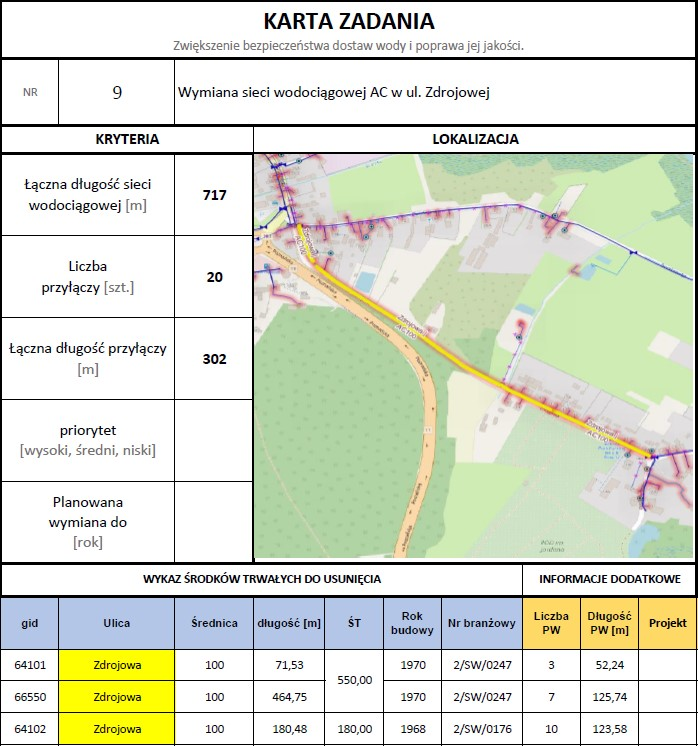 2.2. Zakres przebudowy sieci wodociągowej dla zadania nr 2 tj.Przebudowa sieci wodociągowej z azbestu na sieć PE ul. Ogrodowa ,Elizy Orzeszkowej, Juliana Tuwima w  ChodzieżyWodociąg w ul. Ogrodowej   należy przebudować na rurociąg z rur PE -RC PN10 SDR 17 Φ 110    wraz z przebudową (wymianą) wszystkich istniejących przyłączy(granicą opracowania przyłącza jest zestaw wodomierzowy zlokalizowany w budynku odbiorcy lub w studzience wodomierzowej).Rurociąg należy połączyć z istniejącym wodociągiem zgodnie z kartą zadania nr 6 .Wodociąg oraz przyłącza  zaprojektować  w technologii przewiertu sterowanego.Wodociąg w ul. Elizy Orzeszkowej  należy przebudować na rurociąg z rur PE -RC PN10 SDR 17 Φ 110  wraz z przebudową (wymianą) wszystkich istniejących przyłączy(granicą opracowania przyłącza jest zestaw wodomierzowy zlokalizowany w budynku odbiorcy lub w studzience wodomierzowej).Rurociąg należy połączyć z istniejącymi sieciami Wodociąg w ul. Juliana Tuwima   należy przebudować na rurociąg z rur PE -RC PN10 SDR 17 Φ 110  wraz z przebudową (wymianą) wszystkich istniejących przyłączy(granicą opracowania przyłącza jest zestaw wodomierzowy zlokalizowany w budynku odbiorcy lub w studzience wodomierzowej). Rurociąg należy połączyć z istniejącymi sieciami 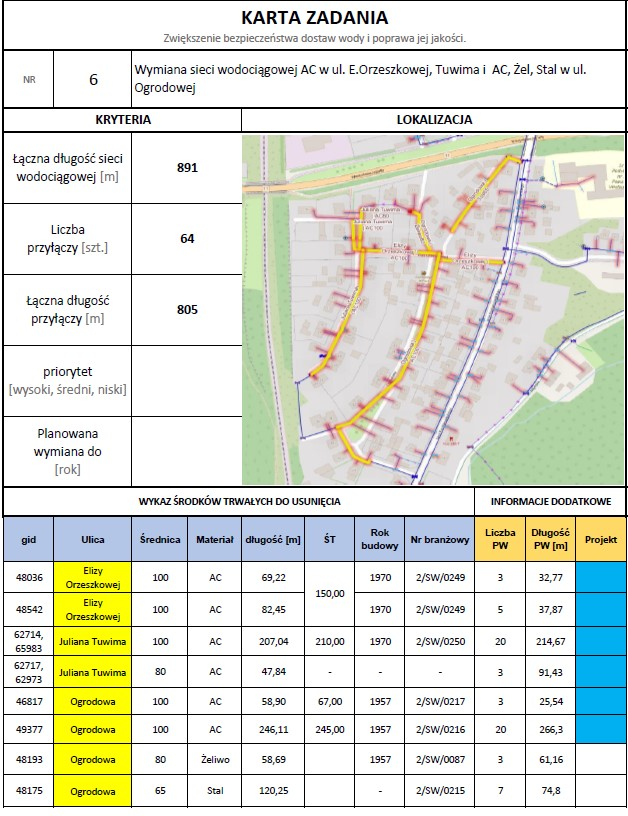 2.3. Zakres przebudowy sieci wodociągowej dla zadania nr 3 tj.Przebudowa sieci wodociągowej z AC oraz żeliwa  na sieć PE  ul. Romualda Traugutta  w Chodzieży Wodociąg w ul. Romualda Traugutta  należy przebudować na rurociąg z rur PE -RC PN10 SDR 17 Φ 110 oraz Φ 160  wraz z przebudową (wymianą) wszystkich istniejących przyłączy(granicą opracowania przyłącza jest zestaw wodomierzowy zlokalizowany w budynku odbiorcy lub w studzience wodomierzowej).Rurociąg należy połączyć z istniejącym wodociągiem w ul. Traugutta oraz Ujskiej zgodnie z kartą zadania nr 8.Wodociąg oraz przyłącza  zaprojektować  w technologii przewiertu sterowanego.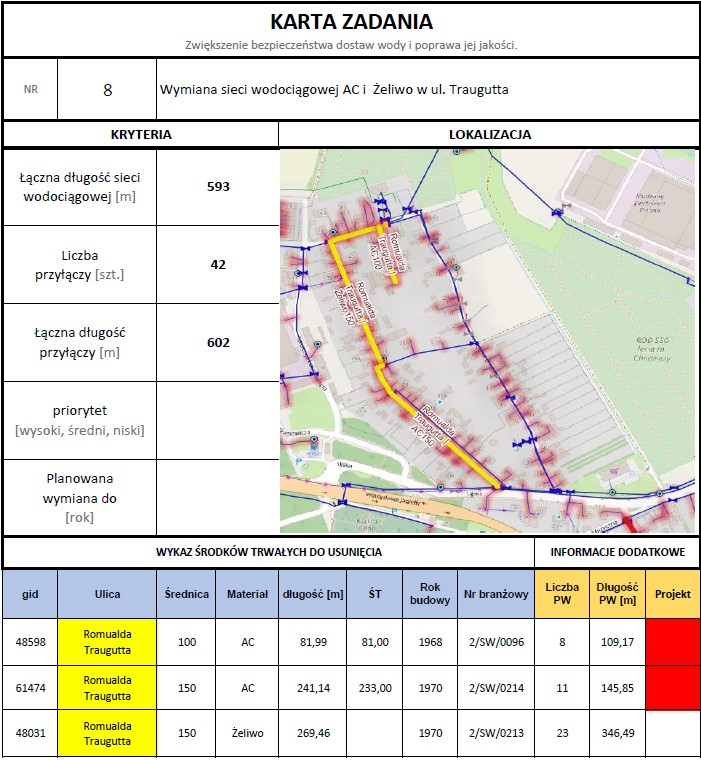 2.4. Zakres przebudowy sieci wodociągowej dla zadania nr 4 tj.Przebudowa sieci wodociągowej wraz z przyłączami  ul. Karczewnik  w Chodzieży a)	Wodociąg w ul. Karczewnik  należy przebudować na rurociąg z rur PE -RC PN10 SDR 17  Φ 110, 90 wraz z przebudową (wymianą) wszystkich istniejących przyłączy(granicą opracowania przyłącza jest zestaw wodomierzowy zlokalizowany w budynku odbiorcy lub w studzience wodomierzowej).Rurociąg należy połączyć z istniejącym wodociągiem w ul. Kochanowskiego  w Chodzieży .Wodociąg oraz przyłącza  zaprojektować  w technologii przewiertu sterowanego.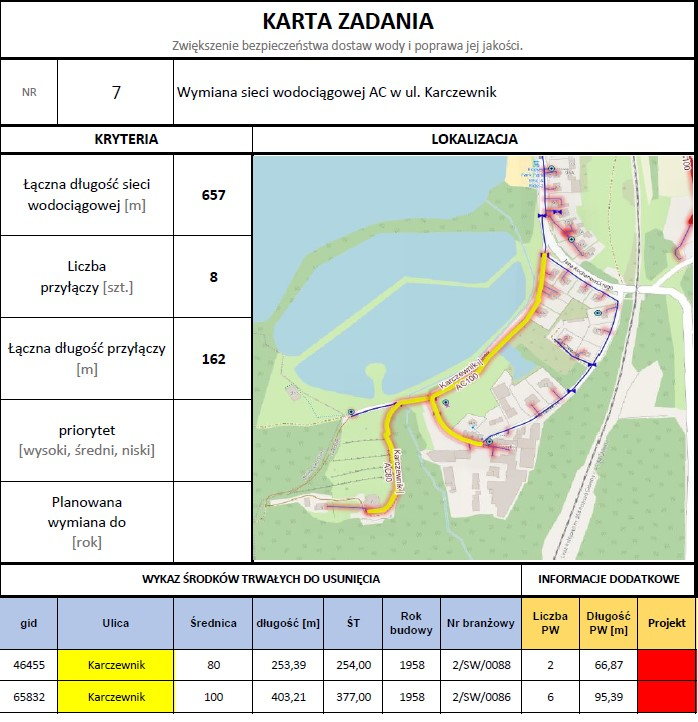 3. Wymagania dotyczące przedmiotu zamówienia.Przedmiot zamówienia obejmuje wykonanie opracowań składających się z:a) Projekt Budowlany wykonany zgodnie z rozporządzeniem Ministra Infrastruktury z dnia 11 września  2022 r. w sprawie szczegółowego zakresu i formy projektu budowlanego (Dz.U z 2022 poz.1679 ),zgodnie z Ustawą z dnia 7 lipca 1994 r. Prawo budowlane - tekst jednolity opublikowany w Dz. U.  Nr 156, poz.1118 z 2006r. wraz ze zmianami oraz rozporządzeń z nią związanych, a także spełniający wymagania rozporządzenia Ministra Rozwoju i Technologii  z dnia 20 grudnia 2021  w sprawie szczegółowego zakresu i formy dokumentacji projektowej, specyfikacji technicznych wykonania i odbioru robót budowlanych oraz programu funkcjonalno-użytkowego (Dz. U. z 2021 r.,poz. 2072) wraz z prawomocną decyzją o pozwoleniu pozwolenia na budowę lub zgłoszenie  bez zastrzeżeń, do zamiaru wykonywania zgłoszonych robót.b) Opracowania, których konieczność wyniknie z uzgodnień, opinii, decyzjic) informacja dotycząca bezpieczeństwa i ochrony zdrowia wykonana zgodnie z rozporządzeniem Ministra Infrastruktury z dnia 23 czerwca 2003r. w sprawie informacji dotyczącej bezpieczeństwa i ochrony zdrowia oraz planu bezpieczeństwa i ochrony zdrowia (Dz. U. Nr 120, poz. 1126).4. Zawartość przedmiotu zamówienia.4.1. Dokumentacja projektowaW zakresie projektu budowlanego dokumentacja projektowe będzie obejmować w szczególności:a) część technologiczną przebudowy i budowy sieci wodociągowej wraz z wymianą przyłączy  w technologii przewiertu sterowanego ,zabezpieczenie wykopów, sposób wykonania robót ziemnych szczególnie w bezpośrednim sąsiedztwie istniejących obiektów, zabezpieczenie istniejącego uzbrojenia podziemnego, projekt tymczasowej zmiany organizacji ruchu  zabezpieczenie istniejącego uzbrojenia podziemnego,b) dokumentację geotechniczną i/lub geologiczno-inżynierską opracowaną dla realizacjiprzedmiotowej inwestycji oraz inne niezbędne opracowania, których konieczność wyniknie w trakcie prac projektowych, między innymi zaprojektowanie rozwiązań kolizji miejscowych z istniejącym uzbrojeniem, zaprojektowanie przebudowy istniejących sieci i innych w celu rozwiązań kolizji liniowych i uzyskanie strefy dla projektowanych sieci w niezbędnym zakresie dla realizacji zadania.W trakcie wykonania przedmiotu umowy Wykonawca, własnym kosztem i staraniem:b) uzyska wypisy z ewidencji gruntów z wykazem właścicieli i władających – dla całości zadaniac) wykona badania na potrzeby opracowania dokumentacji geotechnicznej i/lub geologiczno inżynierskiej, których wyniki zostaną zawarte w projekcie budowlanymd) przygotuje wniosek o uzyskanie decyzji o lokalizacji celu publicznego w przypadku prowadzenia sieci w terenie nie objętym obowiązującym miejscowym planem zagospodarowania przestrzennego oraz uzyska przedmiotową decyzję-e) uzyska opinię z Narady Koordynacyjnej przy Starostwie Powiatowym  wraz z załącznikiem graficznym w skali 1: 500 i zaznaczoną trasą przebiegu sieci lub przyłącza,f) uzyska wszystkie uzgodnienia, decyzje, opinie, zezwolenia niezbędne do wykonania przedmiotu zamówienia i uzyskania decyzji o pozwoleniu na budowę lub zgłoszenia  a w szczególności oświadczenia właścicieli terenu o wyrażeniu zgody na przeprowadzenie robót budowlanych, które będą podstawą dla Zamawiającego do podpisania oświadczenia o posiadanym prawie do dysponowania nieruchomością na cele budowlane. Oświadczenia właścicieli powinny zawieraćewentualne warunki wejścia na działkę i/lub warunki odszkodowania. W przypadku prowadzenia sieci w terenach prywatnych, uzyska dodatkowo pisemną zgodę właścicieli na eksploatację sieci– na tej podstawie Zamawiający przeprowadzi procedurę notarialnego ustanowienia na działcebezterminowej i bezpłatnej służebności polegającej na prawie MWiK Sp. z o.o. do wykonywania wszelkich czynności związanych z eksploatacją, konserwacją, remontami i modernizacją tej sieci.g) będzie niezwłocznie informował Zamawiającego oraz MWiK Sp. z o.o. o wszelkich problemach występujących w trakcie wykonywania przedmiotu zamówienia, których nie będzie mógł samodzielnie rozwiązaćh) będzie przekazywał do wiadomości MWiK Sp. z o.o. wszystkie pisemne wystąpieniao uzgodnienia, opinie, zezwolenia, decyzje itp. oraz niezwłocznie przekazywał kserokopieuzyskanych odpowiedzi na powyższe wystąpienia.i)	Wszelkie, niezbędne do wykonania przedmiotu zamówienia, materiały Wykonawca zabezpieczy własnym kosztem i staraniem. Dotyczy to również dokonania obowiązkowej wizji lokalnej ,poprzedzającej złożenie oferty, w celu prawidłowej oceny wartości wykonania przedmiotu zamówienia.Zawartość projektu, forma dokumentacji, typu zastosowanych urządzeń i materiałów powinny być uzgodnione z MWiK Sp. z o.o. w trakcie realizacji opracowania.4.2. Dokumentacja geotechnicznaDokumentację projektową należy bezwzględnie poprzedzić opracowaniem dokumentacjigeotechnicznej.Dokumentacja geotechniczna i/lub geologiczno-inżynierska opracowana na podstawie 2, badań terenowych i laboratoryjnych oraz danych archiwalnych – zgodnie z Rozporządzeniem Ministra Spraw Wewnętrznych i Administracji z dnia 24.09.1998r. w sprawie ustalenia geotechnicznych warunków posadowienia obiektów budowlanych (Dz. U. Nr 126 poz.839) oraz powinna spełniać wymagania określone w normie PN-B-02479.Zakres badań terenowych i laboratoryjnych musi być zgodny z ww. normą.Dokumentacja geotechniczna powinna zawierać informacje i zalecenia dotyczące realizacjiinwestycji np.:- dane dotyczące sposobu posadowienia  sieci wodociągowej, ewentualnych obiektów technologicznych (komory, studnie), ze szczególnym uwzględnieniem stref występowania gruntów słabonośnych- sposób odwodnienia i zabezpieczenia wykopów,- sposób wykonania robót ziemnych szczególnie w bezpośrednim sąsiedztwie istniejącychobiektów.Wymagania dodatkowe dla punktów 4.1 – 4.2Ilość egzemplarzy dokumentacji, wymieniona w punkcie 1 Wytycznych do dokumentacji przetargowej, do przekazania MWiK Sp. z o.o., nie obejmuje ilości egzemplarzy przeznaczonej do uzgodnień.5. Ogólne wytyczne dotyczące formy dokumentacji oraz wymagania techniczne.5.1. Wytyczne dotyczące formy opracowań dokumentacji projektowej.Przedstawione poniżej wytyczne w zakresie formy projektu budowlanego są wytycznymi ogólnymi, szczegółowa forma opracowań zostanie ustalona w trakcie prac projektowych.a) Opis techniczny projektu budowlanego musi być podzielony na poszczególne branże; plany sytuacyjne i profile muszą być wydrukowane odrębnie dla poszczególnych zadań. Projekt musi mieć załączoną mapę orientacyjną z podziałem na sekcje wydrukowanych planów sytuacyjnych oraz mapę ewidencji gruntów z zaznaczonym przebiegiem sieci objętych projektem wraz z wypisami z rejestru gruntów dla działek objętych opracowaniem.b) Projekt budowlany powinien być wykonany w zakresie niezbędnym dla umożliwienia realizacjirobót. Projekt musi zawierać zestawienia tabelaryczne:- odcinków sieci i przyłączy przewidzianych do budowy i przebudowy z podaniem długości,średnicy, materiału projektowanych rurociągów- odcinków sieci przewidzianych do likwidacji z podaniem długości, średnicy, materiałulikwidowanych rurociągów- armatury wodociągowej i urządzeń wodociągowych5.3. Zakres przebudowy i budowy sieci wodociągowejb) plany sytuacyjne w skali 1:500 z naniesionymi m.in.: kątami złamań trasy, podłączeniami nowych odcinków, komorami roboczymi oraz wymiarowaniem charakterystycznych punktów trasy sieci -metoda tradycyjną lub we współrzędnych X,Y. Dopuszcza się zestawienie charakterystycznych punktów wraz z współrzędnymi X,Y w formie tabelarycznej umieszczonej na danym planie sytuacyjnymc) profile podłużne sieci i przyłączy wraz z m.in.: opisem nawierzchni, załamań trasy, skrzyżowań pionowych z innymi sieciami uzbrojenia podziemnego, budowli naziemnych, podsypki i obsypki, rur ochronnych, komór roboczych, odcinków wykonywanych metodą bezwykopową,  opisy warstw geologicznychd) projekt budowlany musi posiadać zestawienie wymienianych przyłączy wodociągowych z podaniem adresu, długości i średnicye) włączenia rurociągów do istniejącej sieci wodociągowej z oznaczeniem na planie sytuacyjnym i profilu, rozwiązanie węzłów montażowych.f) W przypadku unieczynnienia i pozostawienia istniejących odcinków sieci wodociągowej w ziemi, należy wykonać opis oraz tabelaryczne zestawienie likwidowanych odcinków sieci wodociągowej.g) wskazać sposób zabezpieczenia podczas wykonywania przecisków, przewiertów, komórroboczych 6.Wymagania ogólne dla sieci wodociągowej Sieć wodociągowa powinna spełniać wymagania określone w Polskich Normach oraz odrębnych przepisach prawa, a przede wszystkim zapewniać dostawę wody w wymaganej ilości o jakości i pod ciśnieniem, zapewniającym wszystkim użytkownikom objętych działaniem urządzeń wodociągowych możliwość korzystania z przyłączonych urządzeń sanitarnych.Poszczególne elementy sieci wodociągowej powinny być szczelne, umożliwiać przepływ wody przy jak najmniejszych stratach energii oraz nie powinny wpływać na jakość wody i wprowadzać do niej składników szkodliwych dla zdrowia.Do budowy sieci wodociągowej mogą być stosowane wyłącznie materiały, które spełniają wymagania Ministerstwa Zdrowia i posiadają zgodę właściwego państwowego powiatowego inspektora sanitarnego wydaną na podstawie atestu higienicznego Państwowego Zakładu Higieny.Przewody wodociągowe powinny być wykonywane z rur i kształtek o właściwościach mechanicznych spełniających wymagania określone w Polskich Normach oraz odrębnych przepisach.Armatura i kształtki wbudowane w przewody wodociągowe powinny mieć wytrzymałość mechaniczną oraz konstrukcję umożliwiającą przenoszenie maksymalnych ciśnień i naprężeń rurociągów.Trasa przewodów wodociągowych i usytuowanie armatury powinno być trwale oznakowane w terenie tak aby można było ją zlokalizować.Technologia oraz materiały użyte do łączenia rur powinny zapewniać wytrzymałość połączeń równą co najmniej wytrzymałości rur.Przewody wodociągowe powinny być układane w następujących odległościach od przebiegających równolegle innych przewodów co najmniej: 1,2 m od przewodów gazowych i kanalizacyjnych, 0,8 m od kabli elektrycznych oraz 0,5 m od kabli telekomunikacyjnych.Przewody wodociągowePrzewody wodociągowe wykonać z rur PE-100 SDR17 (w przypadku metod bezwykopowych zastosować rury PE-RC 100 SDR17. Przy doborze średnic przewodów wodociągowych należy uwzględnić: stabilność hydrauliczną sieci oraz wymaganą przepustowości sieci na wypadek pożaru, zgodnie z zaleceniami Polskich Norm i odrębnych przepisów.UsytuowanieOdległość pozioma osi przewodu wodociągowego od obiektu budowlanego powinna zabezpieczać przed możliwością naruszenia stabilności gruntu pod fundamentami obiektu budowlanego podczas wykonywania prac eksploatacyjnych w otwartym wykopie.Przewody wodociągowe powinny być układane w ziemi o 0,4 metra poniżej strefy przemarzania mierząc od osi przewodu do rzędnej projektowanego terenu.7. Wymagania szczegółowe dotyczące zastosowanych materiałów i armatury.Do przebudowy i budowy  sieci wodociągowej mogą być stosowane materiały i urządzenia, na które została ustanowiona właściwa przedmiotowo Polska lub Europejska Norma, a w przypadku ich braku wyrób powinien posiadać właściwą przedmiotowo aprobatę techniczną. Wykonawca musi przedłożyćdeklarację zgodności z w/w Normami lub aprobatą techniczną dla zastosowanych materiałów (wymóg ten nie dotyczy wyrobów oznakowanych symbolem B lub CE). Zastosowane materiały powinny posiadać atest PZH.7.1	ZasuwyZasuwy na przewodach wodociągowych należy rozmieszczać: w miejscach połączeń z przewodem magistralnym, na odcinkach między węzłami w odstępach nie większych niż 200 m, w miejscach zmiany średnicy przewodu, w węzłach (przy rozmieszczaniu zasuw w węzłach należy uwzględniać w miarę możliwości zasadnicze kierunki przepływu wody w przewodach, starając się zapewnić zasilanie w wodę sąsiednich odcinków z różnych stron w przypadku awarii danego odcinka.Na przewodach wodociągowych rozdzielczych należy instalować zasuwy klinowe z gładkim i wolnym przelotem producent AVK, HAWLE, JAFAR SA lub porównywalne jakościowo i technicznie w uzgodnieniu z MWiK sp. z o. o. w Chodzieży - eksploatującą sieci.a) wymagania-	ciśnienie robocze: min PN 10 max. PN 16 korpus zasuwy z żeliwa sferoidalnego;-	owiercenie kołnierzy: 8 otworów PN-EN 1092-2:1999, zabudowa krótka F4;-	ochrona antykorozyjna: powłoka z farby epoksydowej zewnątrz i wewnątrz, minimalna, grubość 250 pm, -	stała nakrętka klina: mosiężna;-	przelot zasuwy: pełen, równy średnicy nominalnej i bez zwężeń;-	uszczelnienie trzpienia 3 sekcyjne: uszczelka wargowa z gumy EPDM minimum 4 o-ringi doszczelniające oraz pierścień zgarniający z gumy NBR;-	trzpień (wrzeciono): ze stali nierdzewnej z gwintem walcowanym, z ogranicznikiem przesuwu klina;-	klin z żeliwa sferoidalnego wulkanizowany na całej powierzchni powłoką z gumy EPDM;-	prowadnice klina wzmocnione wkładką z odpornego na ściskanie tworzywa sztucznego;-	śruby łączące korpus i pokrywę: ze stali nierdzewnej, wpuszczone całkowicie w gniazda pokrywy zabezpieczone masą na gorąco.Zasuwki do przyłączy domowych:-	typ połączenia: obustronne końcówki kielichowe do rur PE (złącze ISO) z pierścieniem zaciskowym i uszczelką;-	ciśnienie robocze: min PN 10 max PN 16;-	ochrona antykorozyjna: powłoka z farby epoksydowej zewnątrz i wewnątrz, minimalna. 250 pm, wymagany certyfikat -	przelot zasuwy: prosty, bez gniazda;-	uszczelnienie trzpienia: pierścień zgarniający i minimum 4 o-ringi z gumy NBR, tuleja oporowa z poliamidu oraz uszczelka wargowa z gumy EPDM;-	korpus i pokrywa: z żeliwa sferoidalnego;-	klin: rdzeń z mosiądzu, zawulkanizowany zewnętrznie powłoką z gumy EPDM;-	trzpień: stal nierdzewna 1,4021;-	śruby pokrywy: nierdzewne i wpuszczane całkowicie w gniazda pokrywy zabezpieczone masą na gorąco.Skrzynki uliczne zasuwowe:-	wysokość 270 mm;-	średnica zewnętrzna górnej części skrzynki minimum 185 mm;-	grubość pokrywki w części środkowej obok zagłębienia do haka powinna wynosić minimum 10 mm;-	kształt pokrywy okrągły-	korpus wykonany z tworzywa PEHD użebrowany;-	pokrywa z żeliwa szarego zabezpieczona farbą antykorozyjną bitumiczną;-	w pokrywie ucho do otwierania hakiem.Podstawa pod skrzynki uliczne zasuwowe.-	materiał HDPE;-	wymiar min. 340 x 340 mm.Przedłużacz trzpienia - teleskopowy:-	rura ochronna z materiału PE;-	kołnierz oporowy pokrywa górna i dolna oraz zatrzask z materiału PE;-	kołpaki i kostka ze staliwa nierdzewnego;-	profil kwadratowy ze stali ocynkowanej;-	oznaczenie: trwałe na rurze zewnętrznej przedłużacza w celu określenia wymiaru i długości;-	regulacja długości teleskopowa w zakresie min. 1050-1750;-	podwójne zabezpieczenie przedłużacza trzpienia zawleczką i na zatrzask (dot. zasuw do przyłączy domowych);-	przedłużacz trzpienia musi być wykonamy u tego samego producenta u którego została wykonana zasuwa i zasuwka, czyli muszą tworzyć pasujący ze sobą kompletHydrantyHydranty należy lokalizować: uwzględniając zasady wynikające przede wszystkim z zaleceń normy dotyczącej przeciwpożarowego zaopatrzenia w wodę, w najwyższych i najniższych punktach przewodów, w pobliżu skrzyżowania ulic, dróg na końcówkach przewodów.Hydranty należy instalować na odgałęzieniach od przewodów, na których powinna znajdować się zasuwa odcinająca umożliwiająca odcięcie hydrantu bez konieczności przerywania przepływu wody w przewodzie wodociągowym.Należy stosować hydranty nadziemne, jednak w miejscach stwarzających zagrożenie dla ruchu kołowego i pieszego należy instalować hydranty podziemne.Zaleca się stosowanie hydrantów HAWLE, AVK, JAFAR SA z podwójnym zamknięciem lub porównywalnych jakościowo i technicznie w uzgodnieniu z M W i K sp. z o. o. w Chodzieży - eksploatującą sieci.a)	Hydrant podziemny:-	ciśnienie robocze: min PN 10 max. PN 16, średnica DN 80;-	głębokość zabudowy: RD 1500 hydrant podziemny;-	kolumna: monolityczna z żeliwa sferoidalnego;-	ochrona antykorozyjna: farbą epoksydową o minimalnej grubości 250 pm, części zabezpieczone antykorozyjnie odporne na środki dezynfekujące;-	głowica zaworu i uchwyt kłowy: żeliwo sferoidalne;-	kołnierz przyłączeniowy zwymiarowany i owiercony PN-EN 1092-2:1999;-	odwodnienie: samoczynne z chwilą pełnego odcięcia przepływu;-	grzyb odcinający całkowicie zwulkanizowany guma EPDM;-	trzpień , śruby i wrzeciono: wykonane ze stali nierdzewnej;atesty: higieniczny PZH , Certyfikat CE , przeznaczenie: do montażu w sieciach wodociągowych, służących do przesyłania wody pitnej;-	zabezpieczenie hydrantu (podwójne zamknięcie kulą).b)	Hydrant nadziemny:-	ciśnienie robocze min PN 10 max. PN 16 , średnica DN 80; głębokość zabudowy RD 1800;-	korpus górny, komora kuli i kolumna hydrantu: wykonana z żeliwa sferoidalnego;-	kołnierz przyłączeniowy zwymiarowany i owiercony PN-EN 1092-2:1999; grzyb --odcinający: całkowicie zwulkanizowany guma EPDM;-	trzpień , śruby i wrzeciono: wykonany ze stali nierdzewnej;-	odwodnienie samoczynne z chwila pełnego odcięcia przepływu;-	zabezpieczenie antykorozyjne: farbą epoksydową o minimalnej grubości 250 pm nazewnątrz odporna na promienie UV, części odporne antykorozyjnie i na środkidezynfekujące, kolor hydrantu: czerwony;odejścia hydrantu: dwa odejścia DN 75 mm;-	atesty: higieniczny PZH , Certyfikat CE, Świadectwo dopuszczenia; przeznaczenie: do montażu w sieciach wodociągowych, służących do przesyłania wody pitnej;-	zabezpieczenie hydrantu (podwójne zamknięcie kulą);maksymalnie jedno połączenie kołnierzowe w budowie hydrantu (nie licząc połączenia hydrant sieć)zamkniecie hydrantu : doszczelnienie grzyba zamykającego do mosiężnego gniazda umieszczonego w korpusie dolnym.8. Zakres ilościowy przedmiotu zamówienia do przekazania MWiK Sp. z o.o., po uzyskaniu uzgodnieniadokumentacji dotyczącej zakresu MWIK.a) Projekt budowlany – dla całości zadania – dla MWiK Sp. z o.o.-2 egzkserokopia projektu i decyzji o pozwoleniu na budowę  lub zgłoszenie – 1 egzemplarzb) Projekty branżowe:c)dokumentacja geologiczna i/lub geotechniczna – 2 egzemplarzec) Informacja BIOZ – 2 egzemplarzee) Wykaz właścicieli i władających wraz z mapą ewidencji gruntów z naniesioną trasąprojektowanej kanalizacji sanitarnej, projektowanej oraz przeznaczonej do przebudowy sieciwodociągowej, wymienianych przyłączy wodociągowych, liniami rozgraniczającymi pasadrogowego oraz zgodami właścicieli gruntów na przeprowadzenie inwestycji – dla zakresuMWiK Sp. z o.o. , stanowiącymi podstawę do podpisania przez Zamawiającego oświadczenia  stwierdzającego prawo do dysponowania nieruchomością na cele budowlane –2 egzemplarze, w formie papierowej oraz w formie elektronicznej zapisanej na płycie CD – 1 szt.Dodatkowo projekt budowlany należy zapisać w pliku *pdf na płycie CD i przekazać Zamawiającemu. Nazwy poszczególnych plików *pdf zapisanych na CD – do uzgodnienia z Zamawiającym.Każdy komplet dokumentacji będzie posiadał spis zawartości.Zapis w formie elektronicznej przedmiotu umowy obejmuje przekazanie plików w formie edytowalnej:a) pliki tekstowe wykonane w MS Word i zapisane jako: *doc,b) tabele, obliczenia wykonane w MS Excel i zapisane jako: *xls,c) rysunki wykonane w programie AutoCad i zapisane jako: *dwg, *PDF,d) wyniki obliczeń przy użyciu programów obliczeniowych zapisane w formatach tych programów,e) inne - dotyczy tylko dokumentów dołączanych do dokumentacji jako skan: *pdf.2. Obowiązki Wykonawcy 1). Wykonanie przedmiotu umowy zgodnie z obowiązującymi przepisami Prawa Budowlanego, wszelkimi aktami prawnymi właściwymi w przedmiocie umowy, przepisami techniczno-budowlanymi, obowiązującymi normami, zasadami wiedzy budowlanej oraz wytycznymi zawartymi w niniejszej części SIWZ – w zakresie wodociągowym 2). Przeprowadzenie wizji lokalnej w terenie, którego dotyczy przedmiot umowy, przed złożeniem oferty na wykonanie przedmiotu umowy 3). Powierzenie funkcji projektantów poszczególnych branż osobom, które posiadają odpowiednie uprawnienia budowlane do projektowania bez ograniczeń w specjalności instalacyjnej w zakresie sieci wodociągowych i kanalizacyjnychw przypadku wystąpienia prac w innych branżach - w odpowiedniej specjalności bez ograniczeń. Osoby te muszą posiadać aktualne zaświadczenia o przynależności do Okręgowej Izby Inżynierów Budownictwa.5). Dołączenie do uzgodnionej i zakończonej dokumentacji wykazu opracowań oraz pisemnego oświadczenia:a) o kompletności dokumentacji,b) o opracowaniu dokumentacji w zakresie niezbędnym do realizacji celu, któremu ma służyć,c) o zgodności dokumentacji z umową, obowiązującymi przepisami, zasadami wiedzy technicznej i normami,d) o przysługujących mu do opracowanej dokumentacji projektowej wyłącznychi nieograniczonych prawach autorskich (osobiste i nieograniczone),e) o nie obciążeniu dokumentacji żadnymi roszczeniami i prawami osób trzecich.6). Niezwłoczne i nieodpłatne udzielenie Zamawiającemu wyjaśnień do przedmiotu umowy, na etapie organizowania przetargu na wybór wykonawcy robót budowlanych oraz w trakcie trwania procedury przetargowej, tzn. udzielanie odpowiedzi na pytania wykonawców robót budowlanych. 7). W trakcie wykonania przedmiotu umowy Wykonawca, własnym kosztem i staraniem uzyska wszelkie, niezbędne do wykonania przedmiotu zamówienia materiały9). Uzgodni wykonaną dokumentację projektową  z MWiK Sp. z o.o.. 10). Dokona niezbędnych uzgodnień branżowych z użytkownikami sieci uzbrojenia podziemnego, 11). Będzie przekazywał do wiadomości MWiK Sp. o.o. wszystkie pisemne wystąpienia ouzgodnienia, opinie, zezwolenia, decyzje itp. oraz niezwłocznie przekazywał kserokopie uzyskanych odpowiedzi na powyższe wystąpienia. 12). Będzie ponosił odpowiedzialność za działania i zaniechania osób, którym powierza wykonywanie przedmiotu umowy, jak za własne działania lub zaniechania. 13). Udostępni Opis Przedmiotu Zamówienia w zakresie sieci wodociągowej  osobom,którym powierzy wykonanie części przedmiotu umowy oraz będzie koordynował prace w takim przypadku.  14). Koszty związane z wykonaniem przedmiotu umowy pokrywa Wykonawca. I15)	ilość egzemplarzy przedmiotu umowy do przekazania MWiK Sp.z o.o., nie obejmuje ilości egzemplarzy przeznaczonych do uzgodnień.L.p.Nazwa(y) Wykonawcy(ów)Adres(y) Wykonawcy(ów)Imię i nazwiskoAdresNr telefonuNr faksuAdres e-mailL.p.ZadanieCena netto(w zł)Cena netto(w zł)Cena netto(w zł)L.p.ZadanieDokumentacja projektowaKosztorys inwestorskiNadzór autorski1.Przebudowa sieci wodociągowej azbestowej  ul. Zdrojowa w Chodzieży2.Przebudowa sieci wodociągowej z azbestocementu na sieć PE  ul. Ogrodowa, Elizy Orzeszkowej, Juliana Tuwima w Chodzieży3.Przebudowa sieci wodociągowej z azbestocementu na sieć PE ul. Romualda Traugutta w Chodzieży 4.Przebudowa sieci wodociągowej z azbestocementu na sieć PE ul. Karczewnik  w Chodzieży1.Załącznik nr 3zobowiązanie do oddania wykonawcy do dyspozycji niezbędnych zasobów na potrzeby wykonania zamówienia2.Załącznik nr 4oświadczenie o braku podstaw do wykluczenia i spełnieniu warunków udziału w postępowaniu3.Załącznik nr 5Wykaz wykonanych prac projektowych4.Załącznik nr 6 wykaz osób skierowanych przez Wykonawcę do realizacji zamówieniaL.p.Nazwa(y)Wykonawcy(ów)Nazwisko i imię osoby (osób)upoważnionej(ych) do podpisania niniejszej oferty w imieniu Wykonawcy(ów)Podpis(y) osoby(osób) upoważnionej(ych) do podpisania niniejszej oferty w imieniu Wykonawcy(ów)Pieczęć(cie)Wykonawcy(ów)Miejscowość i dataL.p.Prace projektowe Nazwa /opis/WartośćzrealizowanychpracDatawykonania (początek - zakończenie)MiejscewykonaniaPodmiot na rzecz, którego wykonano  prace projektowe(nazwa, adres)NazwaWykonawcy1.2.3.4.L.p.Nazwa(y)Wykonawcy(ów)Nazwisko i imię osoby (osób)upoważnionej(ych) do podpisania niniejszej oferty w imieniu Wykonawcy(ów)Podpis(y) osoby(osób) upoważnionej(ych) do podpisania niniejszej oferty w imieniu Wykonawcy(ów)Pieczęć(cie)Wykonawcy(ów)Miejscowość i dataL.p.Imię i nazwiskoFunkcjaPodstawa Wykonawcy do dysponowania daną osobąKwalifikacje zawodowe, doświadczenie1.Główny Projektantuprawnienia budowlane do projektowania w specjalności instalacyjno -inżynieryjnej,  który w okresie ostatnich pięciu trzech lat uczestniczył co najmniej w 1 inwestycjach dotyczących wykonania dokumentacji projektowej  budowy lub rozbudowy lub przebudowy sieci wodociągowej wraz z przyłączami oraz posiada aktualne uprawnienia oraz zaświadczenie o przynależności do Izby Inżynierów Budowlanych. L.p.Nazwa(y)Wykonawcy(ów)Nazwisko i imię osoby (osób)upoważnionej(ych) do podpisania niniejszej oferty w imieniu Wykonawcy(ów)Podpis(y) osoby(osób) upoważnionej(ych) do podpisania niniejszej oferty w imieniu Wykonawcy(ów)Pieczęć(cie)Wykonawcy(ów)Miejscowość i dataL.p.ZadanieCena netto(w zł)Cena netto(w zł)Cena netto(w zł)L.p.ZadanieDokumentacja projektowaKosztorys inwestorskiNadzór autorski1.Przebudowa sieci wodociągowej azbestowej  ul. Zdrojowa w Chodzieży2.Przebudowa sieci wodociągowej z azbestocementu na sieć PE  ul. Ogrodowa, Elizy Orzeszkowej, Juliana Tuwima  w Chodzieży3.Przebudowa sieci wodociągowej z azbestocementu na sieć PE ul. Romualda Traugutta w Chodzieży 4.Przebudowa sieci wodociągowej z azbestocementu na sieć PE ul. Karczewnik w Chodzieży